文档作者:	HAND创建日期:         	2020-03-24确认日期:         	控制编码:	当前版本:	1.0商品管理（供应商）1.1商品发布路径：公司电商管理（新）——商品管理——商品发布在该功能是供应商方维护目录化商品的功能。在该功能下可以新建商品，并对已创建的商品进行信息维护，维护完成之后提交（发布）至平台，可根据商品的分类设置都否需要平台管理员进行审批。创建商品的方式分为：手工创建。创建商品点击“商品发布”三级目录，进入到新建商品页面。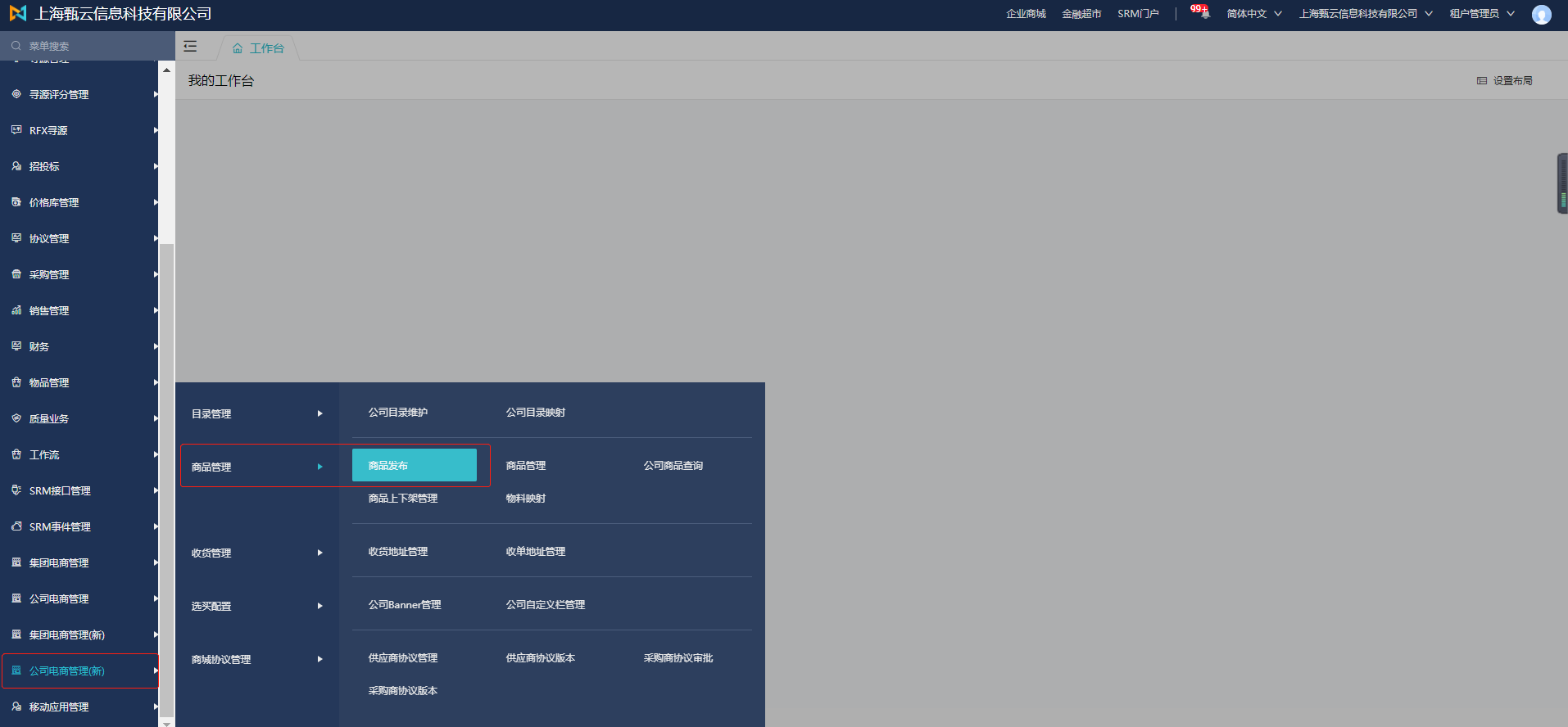 维护基础信息选择商品分类：选择的分类为平台级分类商品组名称：SKU集合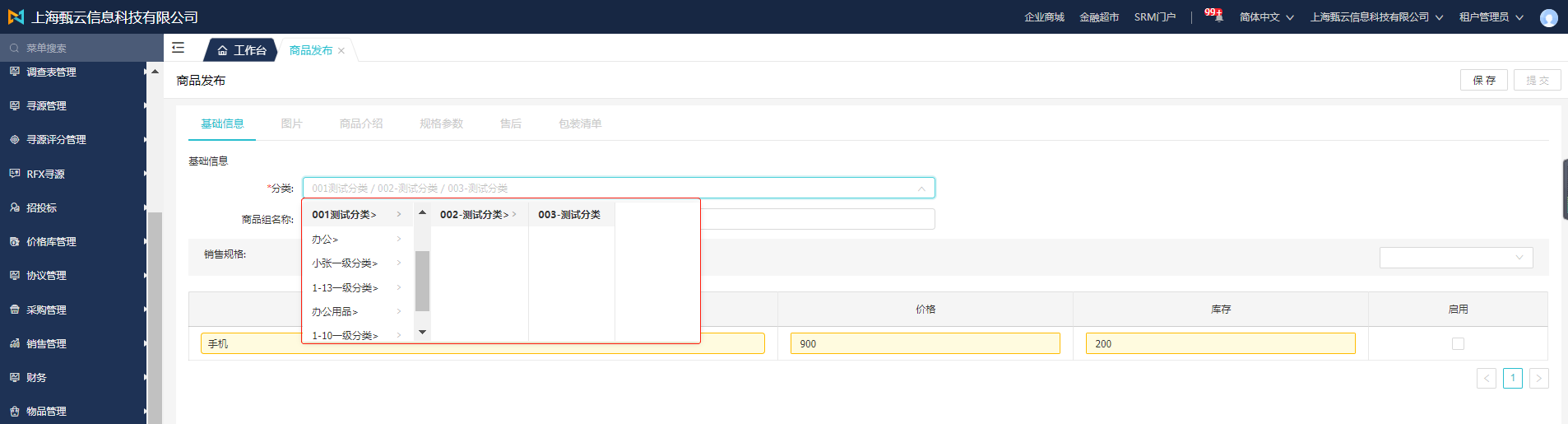 维护销售规格右侧自定义选择销售规格，支持多选，选择后展示在销售规格下方，维护具体规格信息；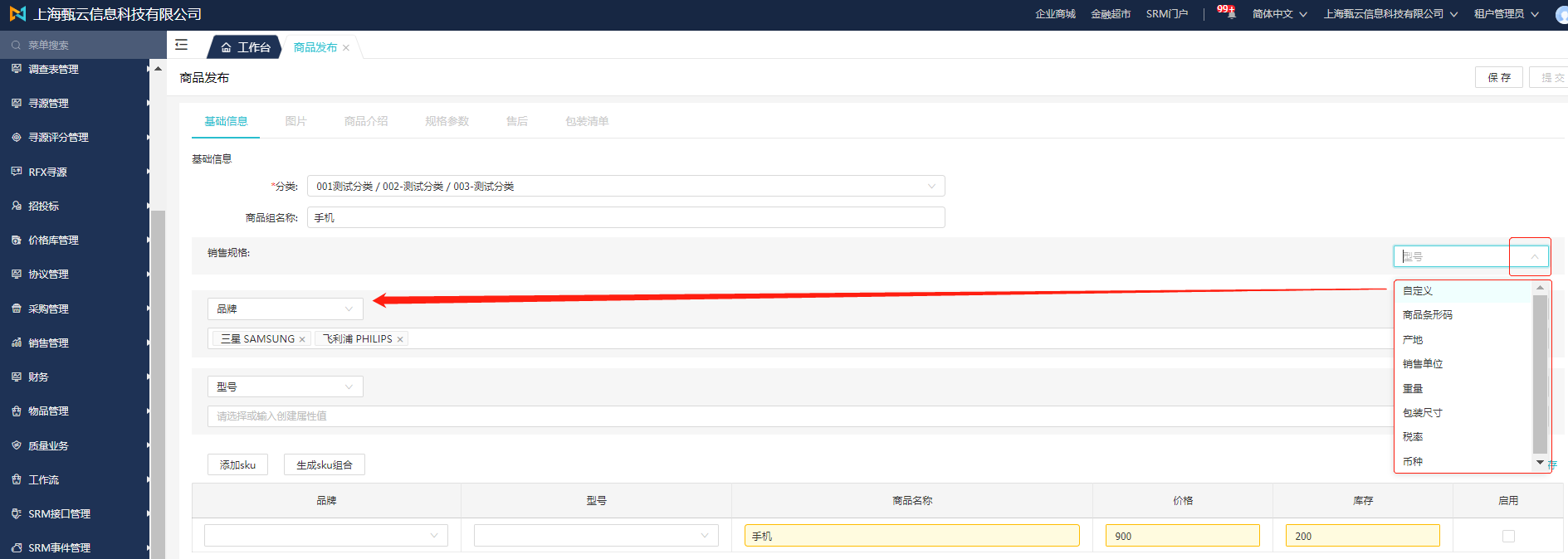 例:销售规格下拉选择品牌，品牌下拉选择具体品牌，支持多选无下拉选择的文本框支持手动录入，录入一个商品规格后点击空白处保存，可继续录入下一个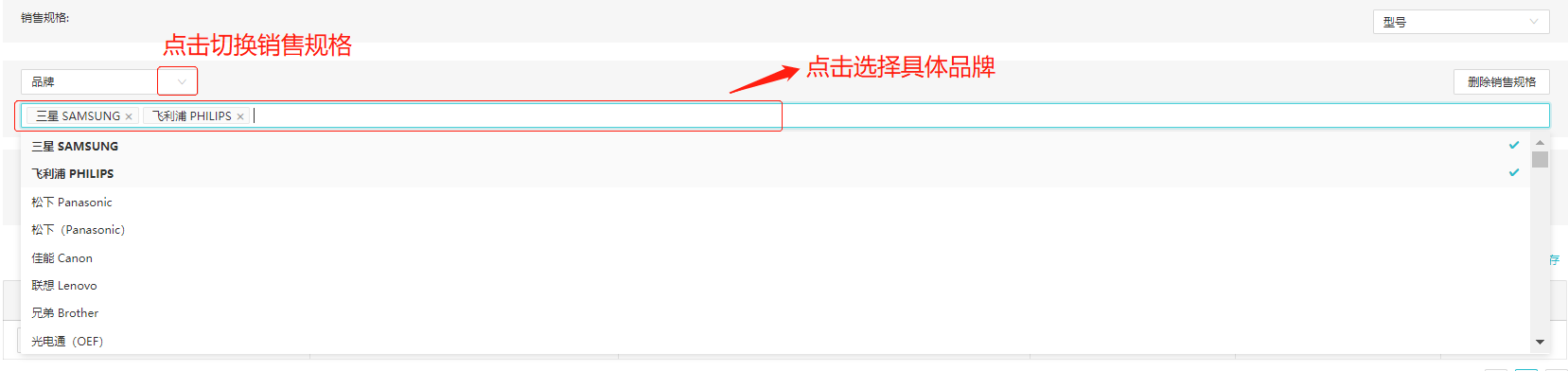 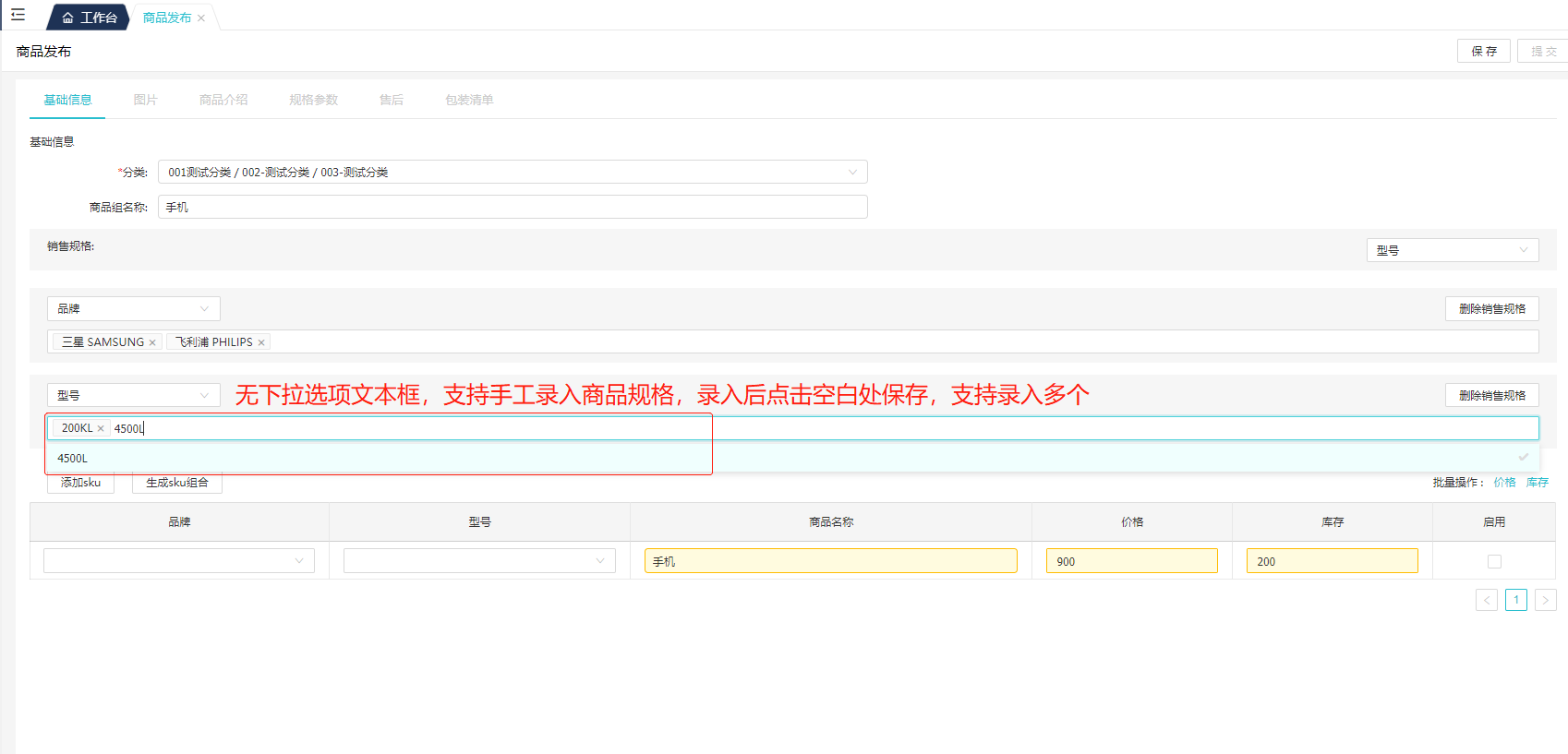 维护商品规格后，商品行自动添加已维护的商品规格字段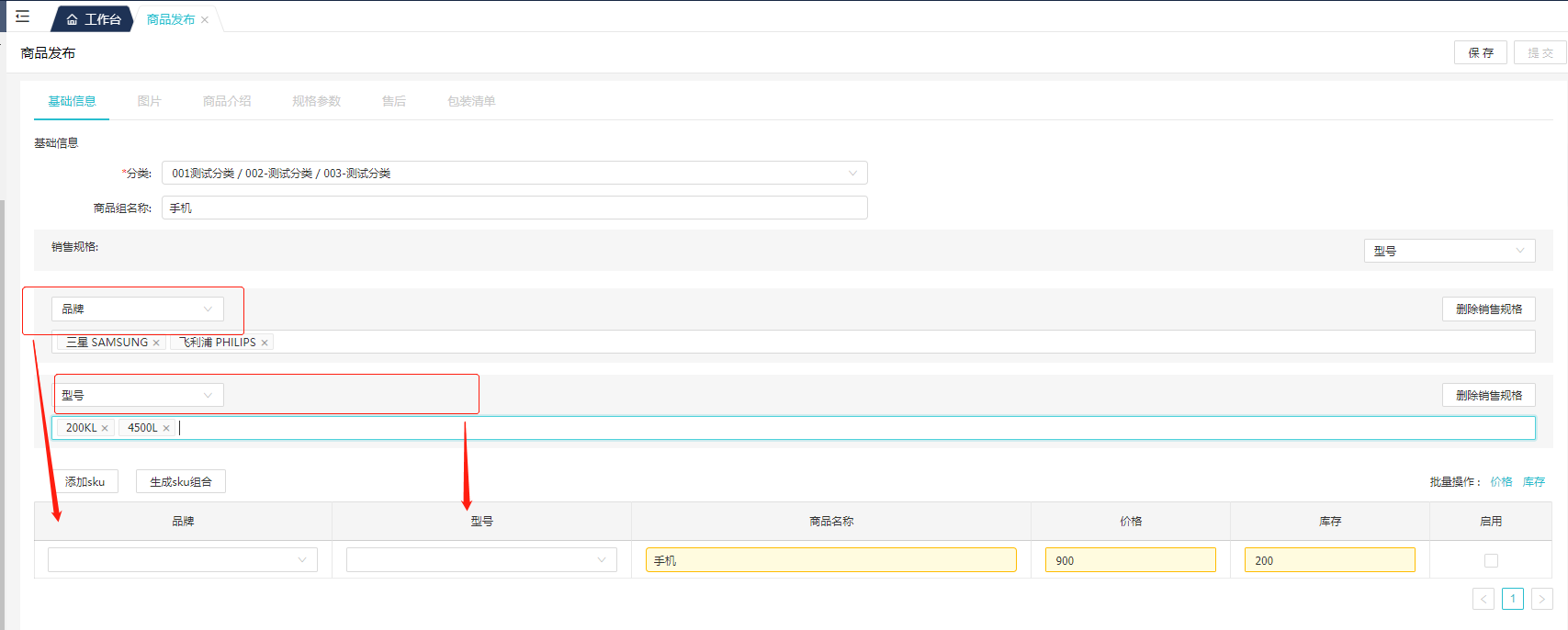 商品可通过点击【添加SKU】选择属性值单独逐一维护SKU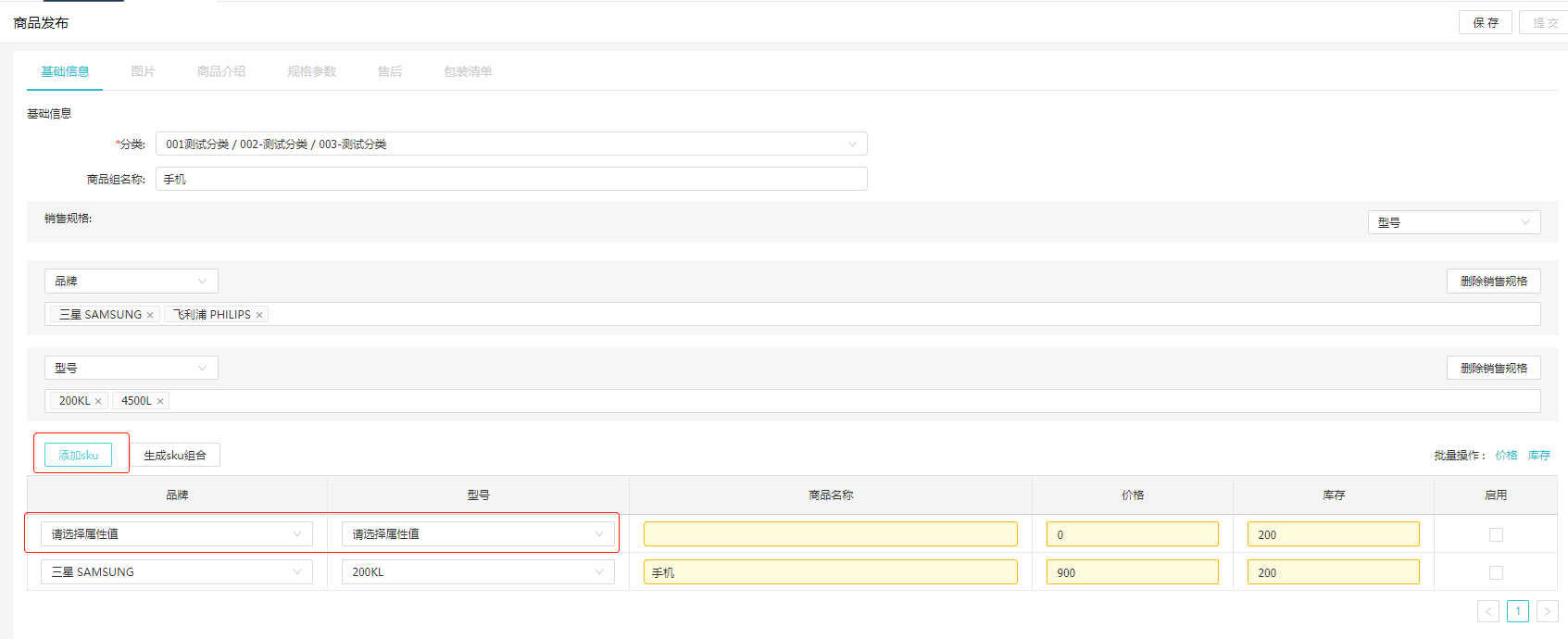 也支持点击【生成SKU组合】批量直接生成SKU组合，点击【生成SKU组合】后，会提示：生成所有属性的组合，会强制覆盖已维护好的SKU。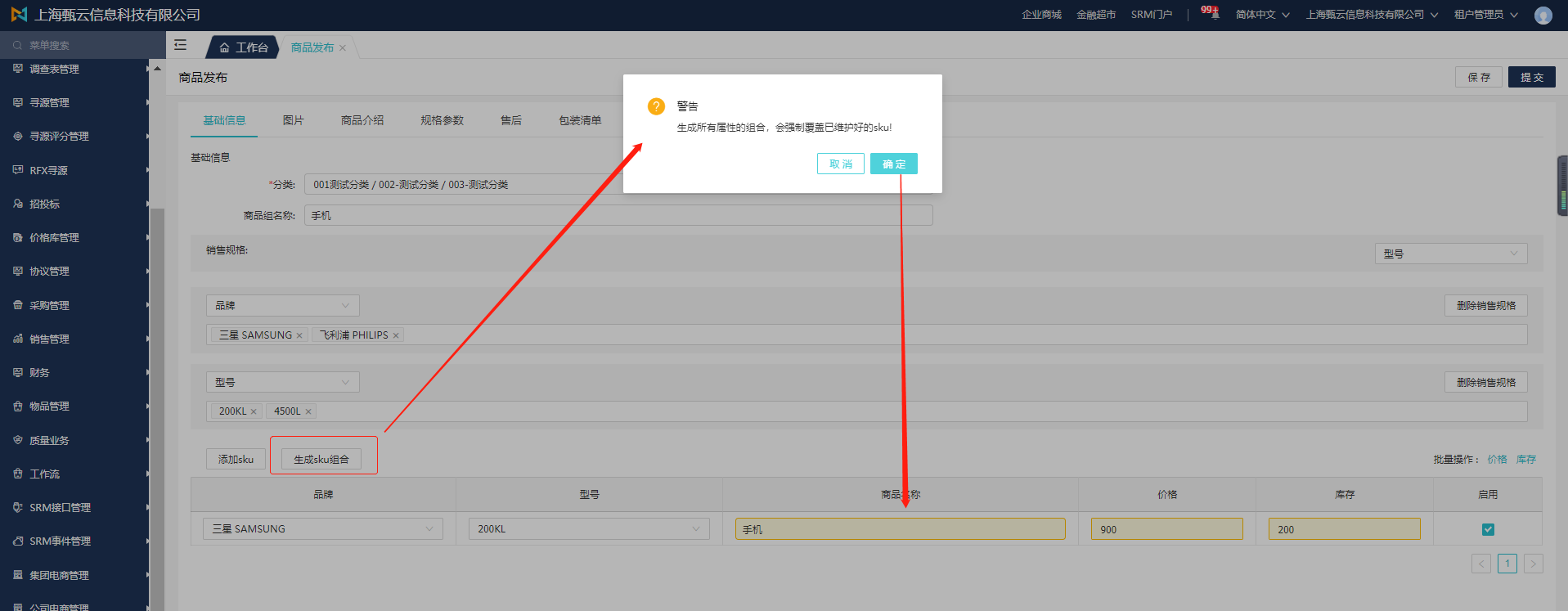 确定后，展示所有规格的排列组合，需要手工维护商品名称，不支持批量修改价格、库存支持批量维护。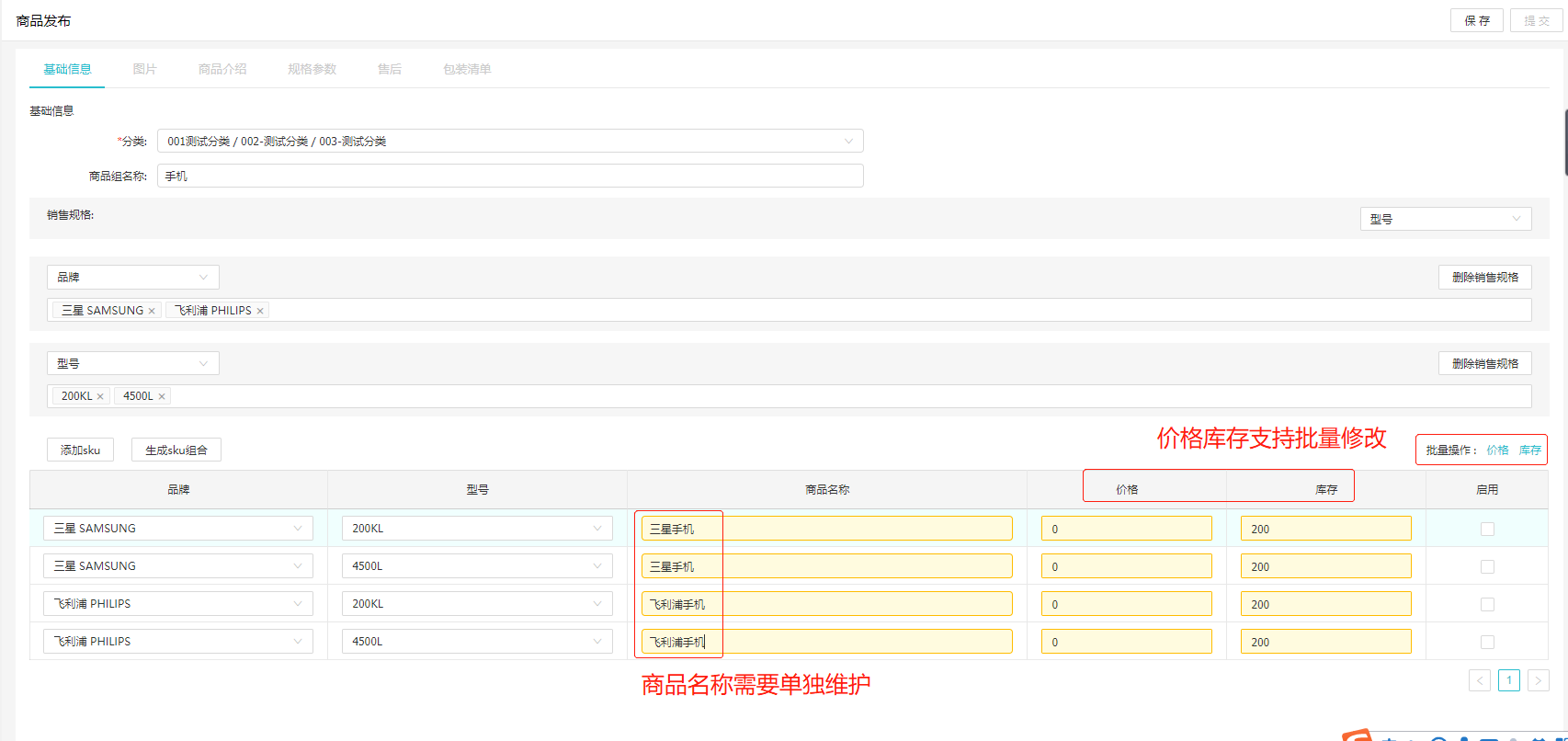 点击右边【价格】【库存】，弹出框中维护价格/库存后，点击确定即可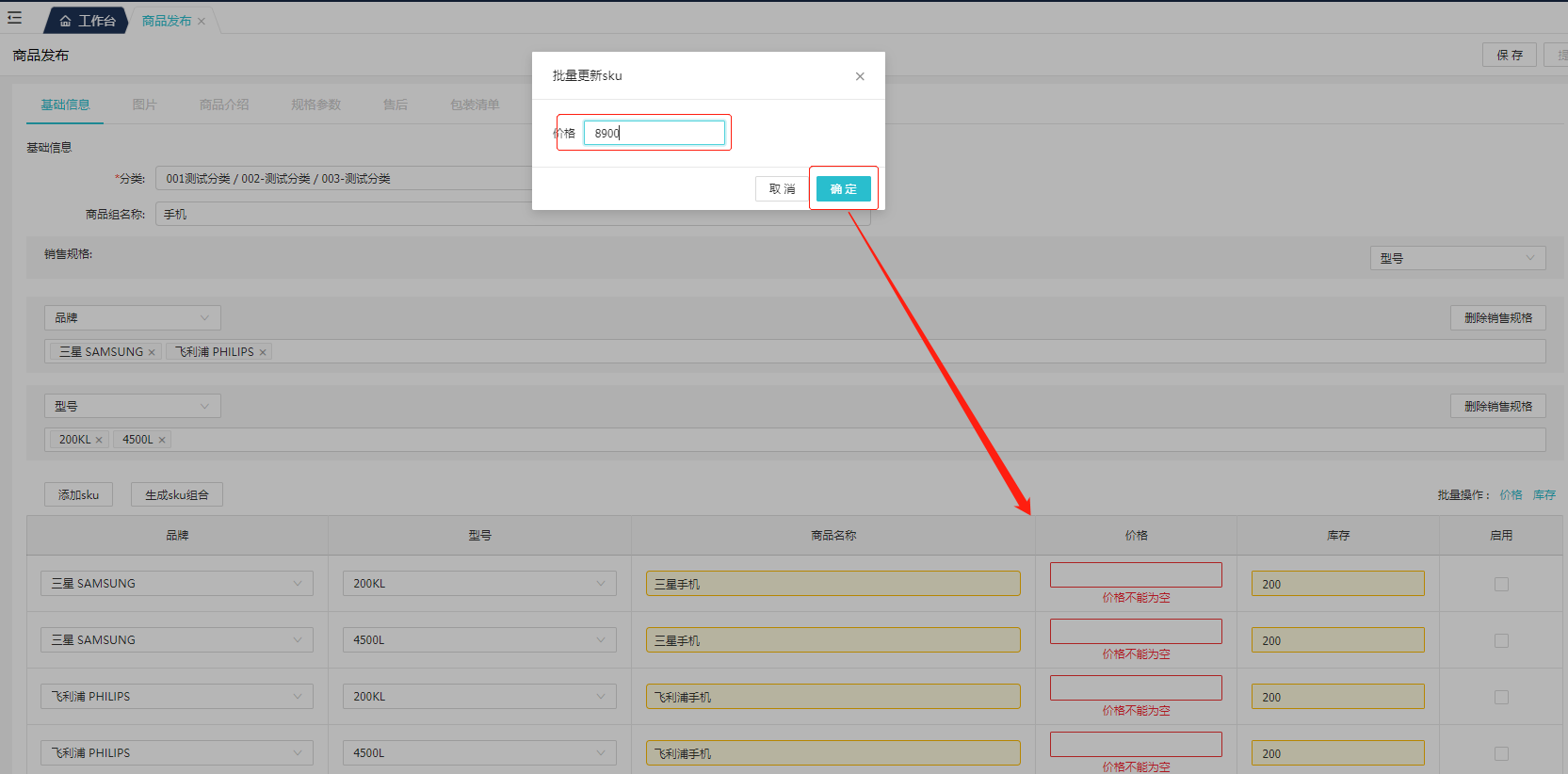 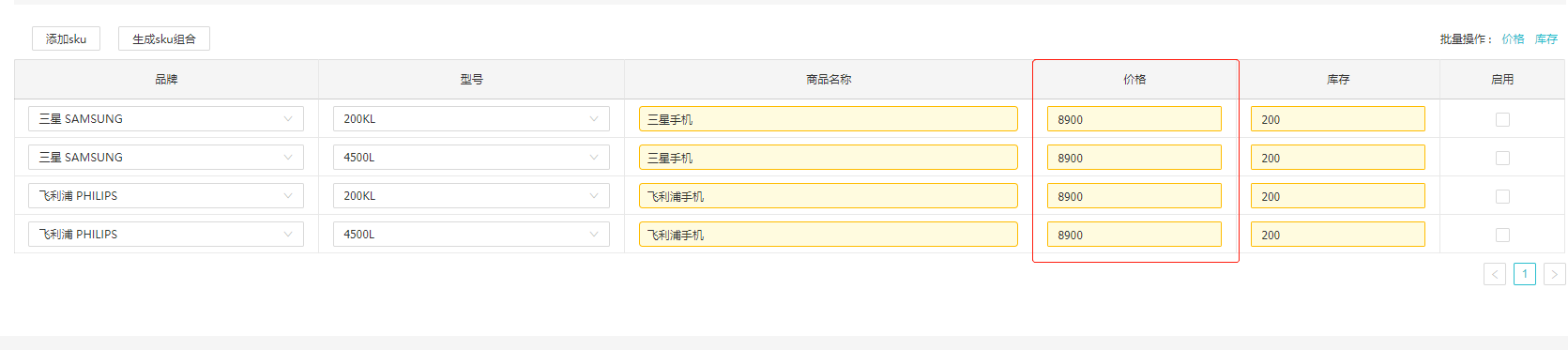 由于商品SKU是直接生成的SKU组合，可能存在不需要的商品SKU，此时商品SKU不能删除，可以选择需要的商品SKU，支持多选，选择后点击右上角保存，保存后，自动删除没有勾选的商品SKU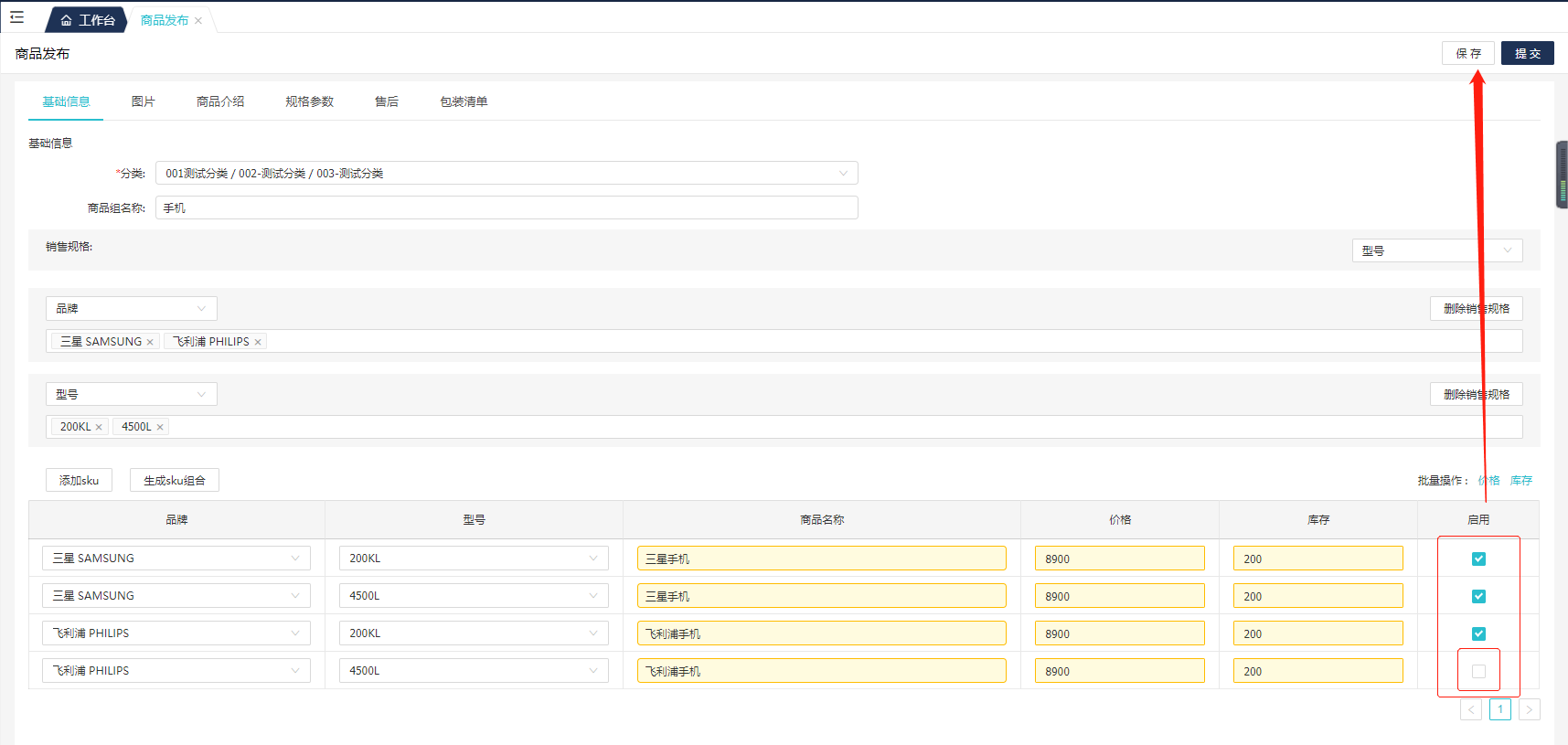 保存后会保留勾选保存的商品SKU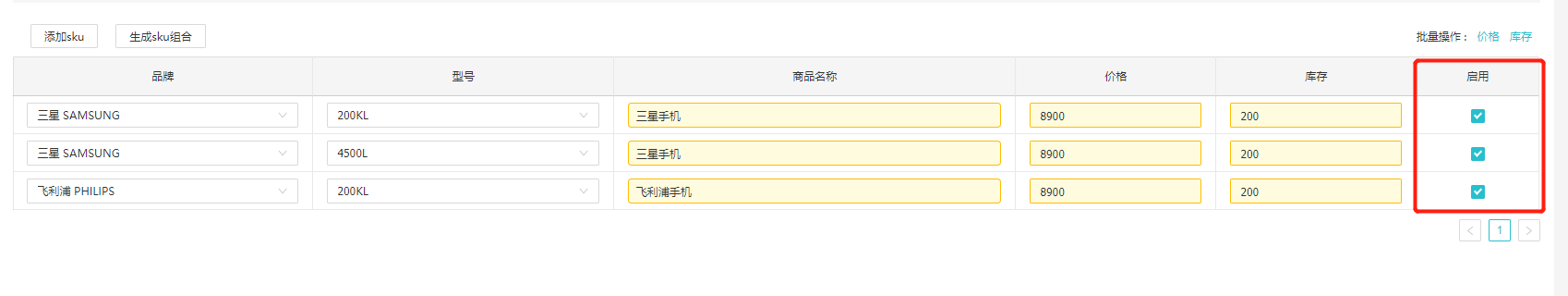 ⑪基础信息>图片>商品介绍>规格参数>售后>包装清单，基本信息保存前，图片>商品介绍>规格参数>售后>包装清单为不可编辑状态，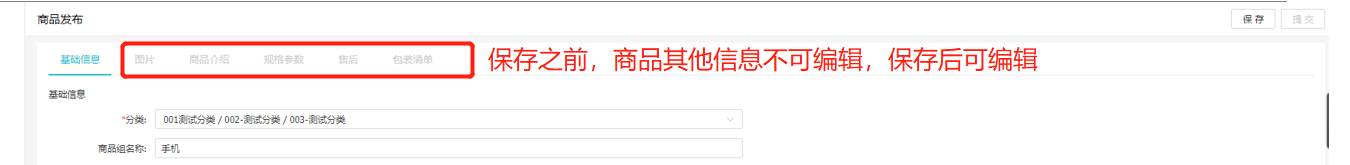 ⑫保存基础信息后可继续维护后续信息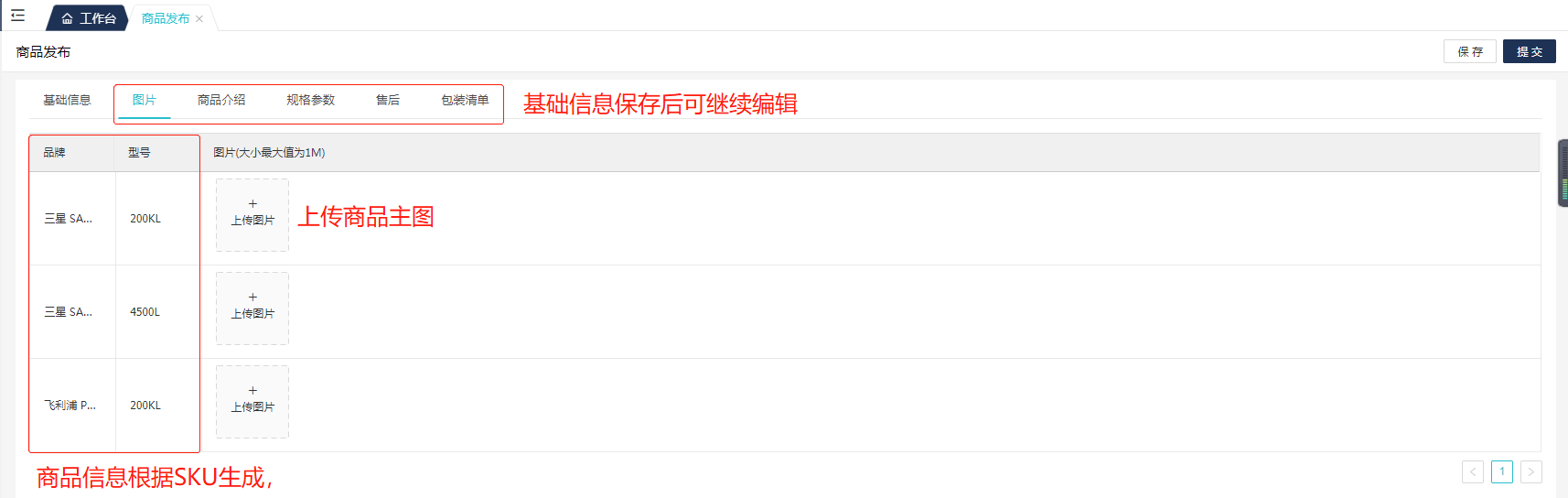 商品图片支持多张上传，上传后可查看也可删除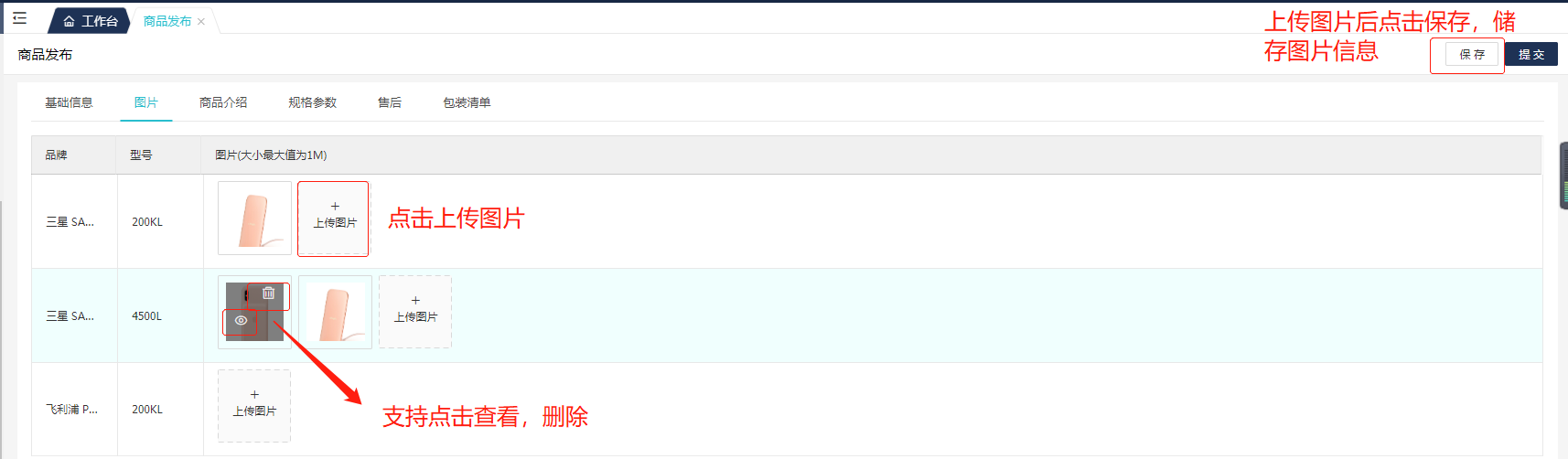 ⑬商品介绍：商品详情维护，下拉选择基础信息TAB页保存的商品信息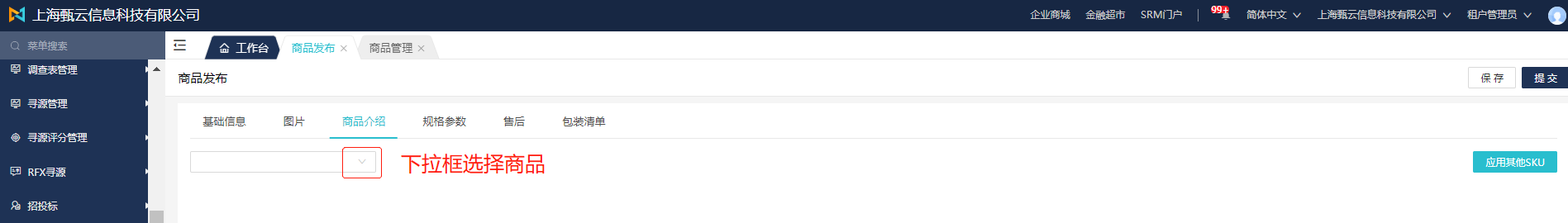 商品详情支持文字录入，图片插入，文字录入可自主调整格式，维护完成后，点击【应用其他SKU】可将已维护好的商品信息应用到同一商品组下的其他商品SKU上，减少重复维护工作量。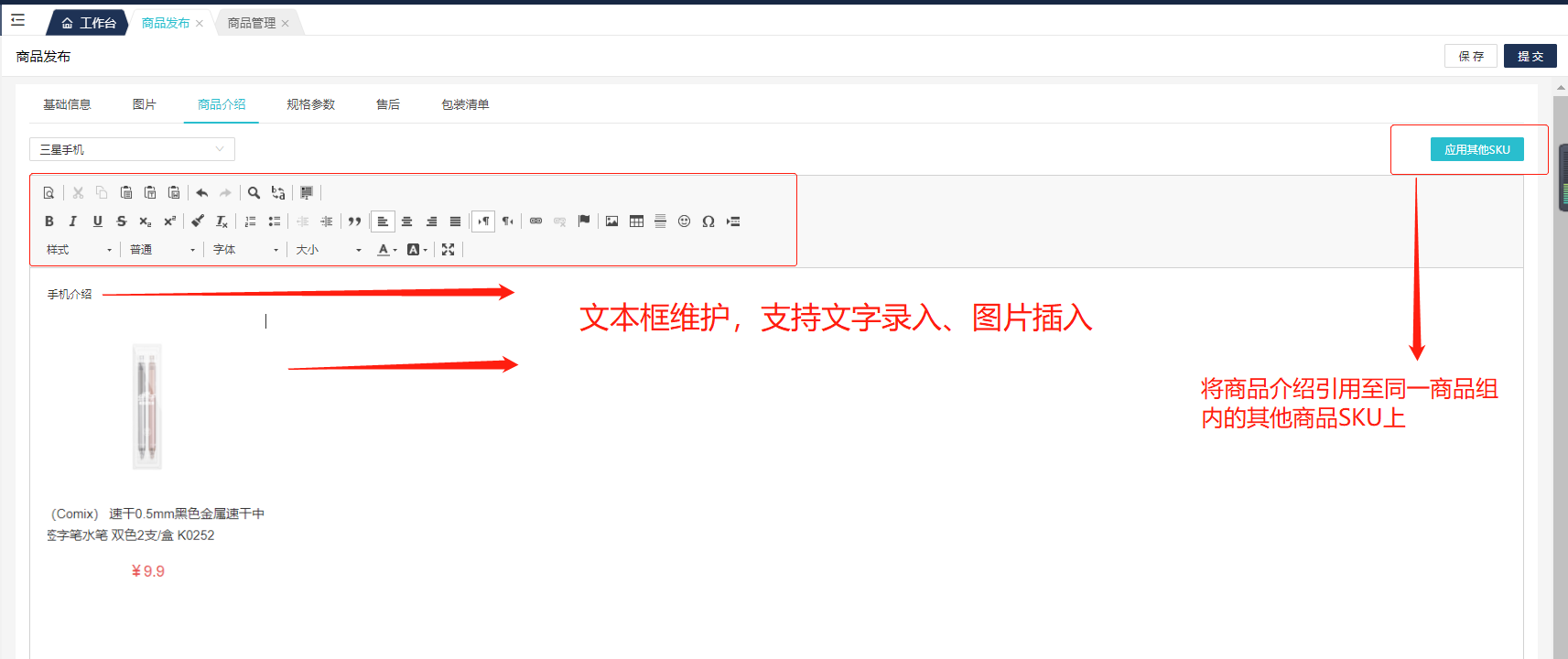 点击【应用其他SKU】，引用成功后提示操作成功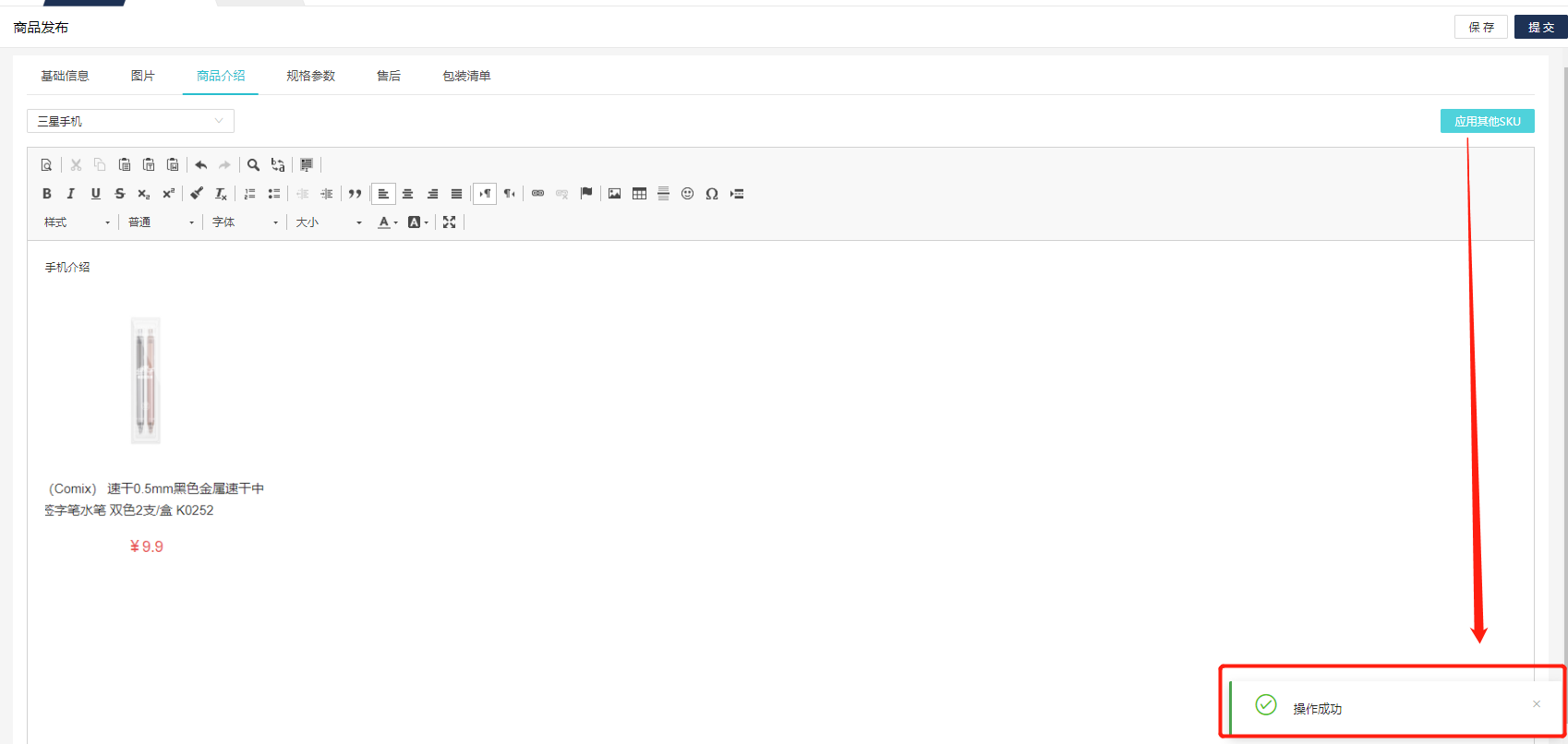 ⑭维护规格参数，操作方式与维护商品介绍方式一致，规格参数维护完成基础信息后，支持自定义创建规格参数，可单独将规格参数的某一字段引用至同一商品组下的其他SKU，也支持统一将维护完整的规格参数统一引用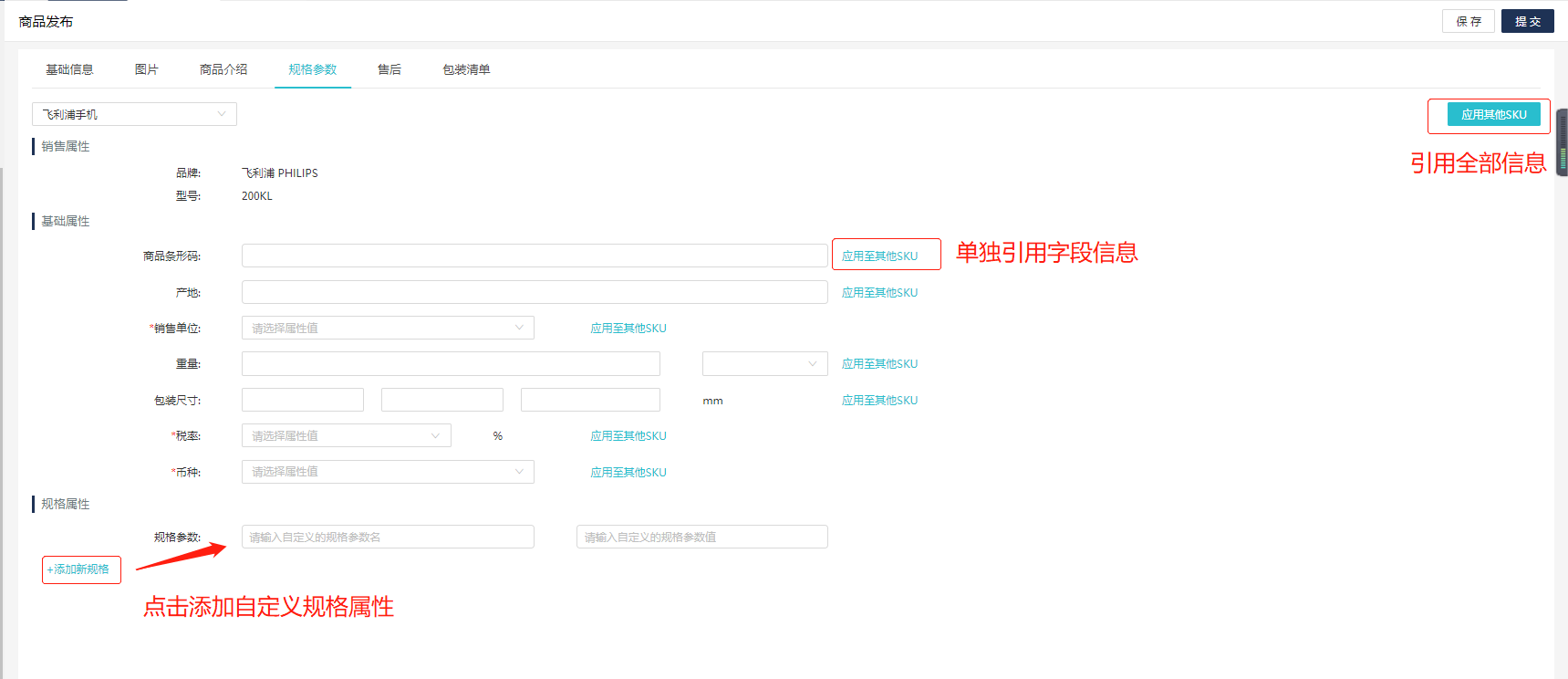 ⑮支持自主维护售后信息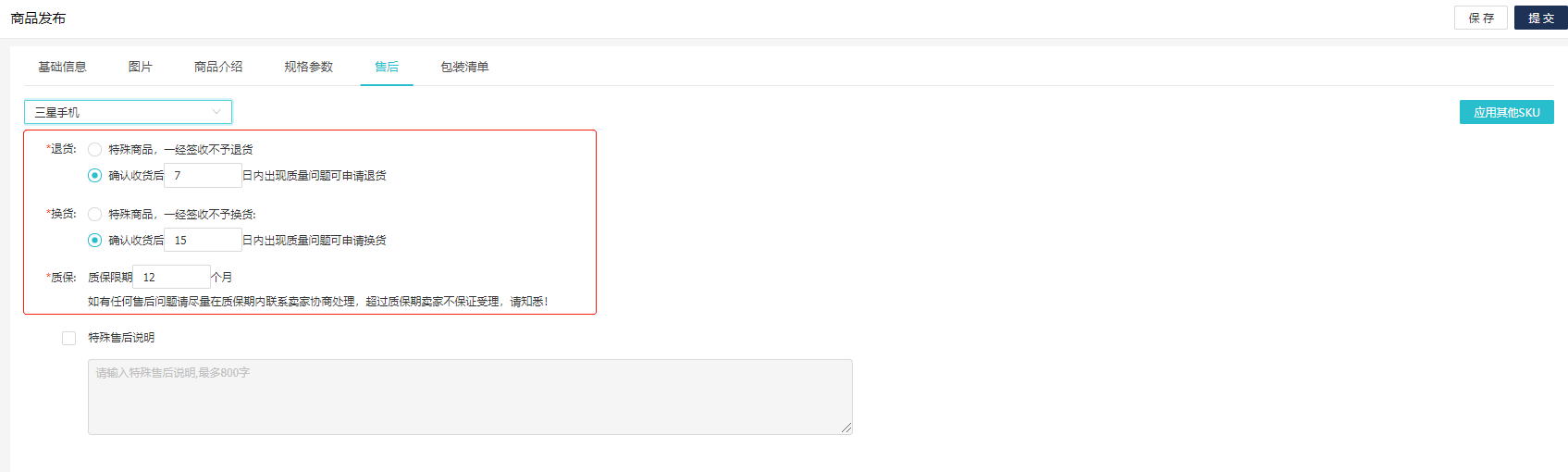 支持维护特殊售后说明，勾选售后特殊说明后，文本框内可录入说明内容，勾选售后特殊说明后，基本售后信息不可再进行编辑，售后信息也可应用至同一商品组下的其他SKU；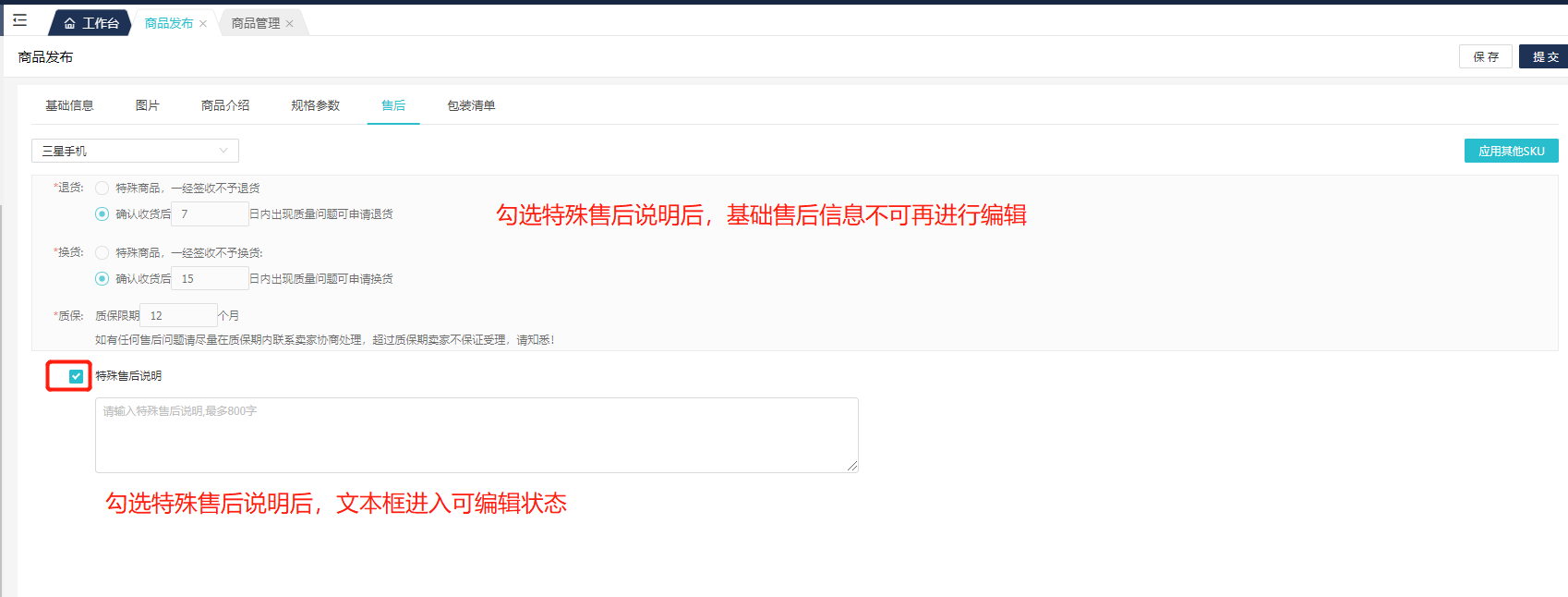 ⑯包装清单：点击【添加附件】维护包装清单名称，数量，可添加多个，也可将包装清单引用至同一商品组下的其他SKU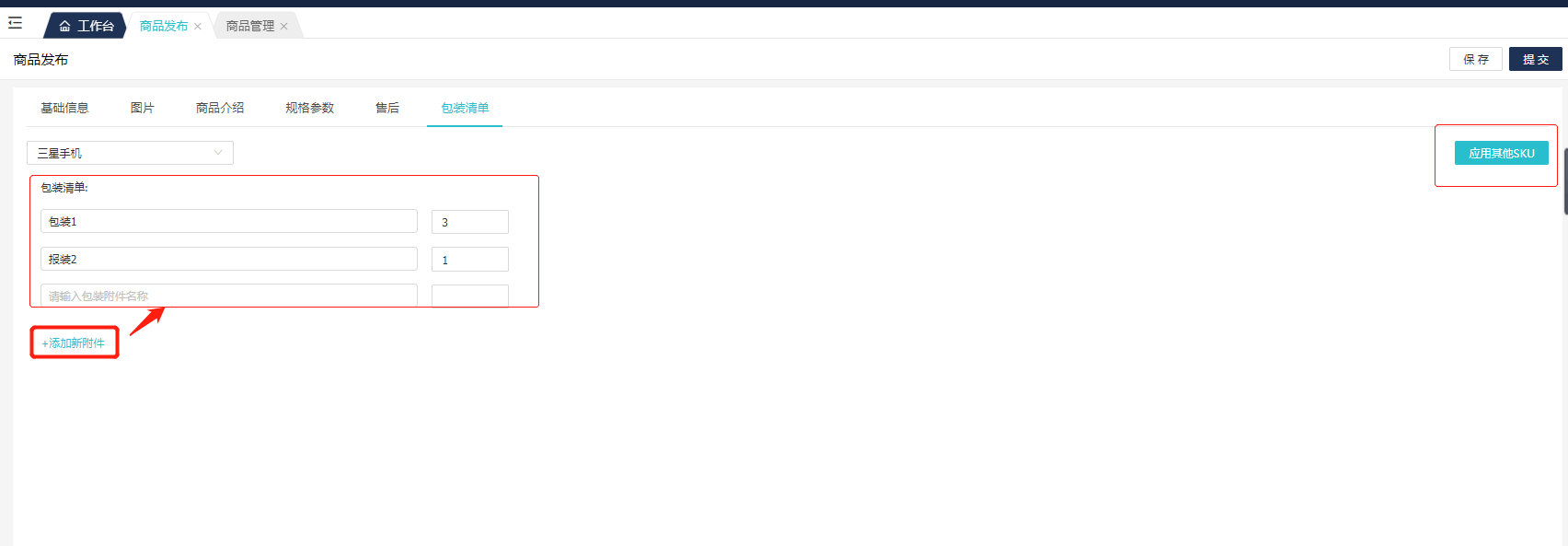 ⑰商品信息维护完成后，点击提交，将商品提交至平台方进行审批 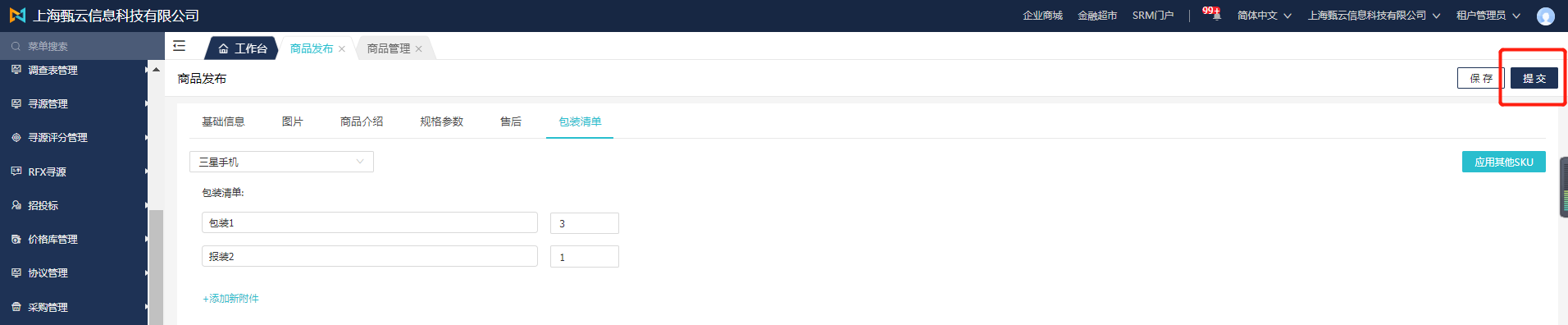 1.2商品管理路径：公司电商管理（新）——商品管理——商品管理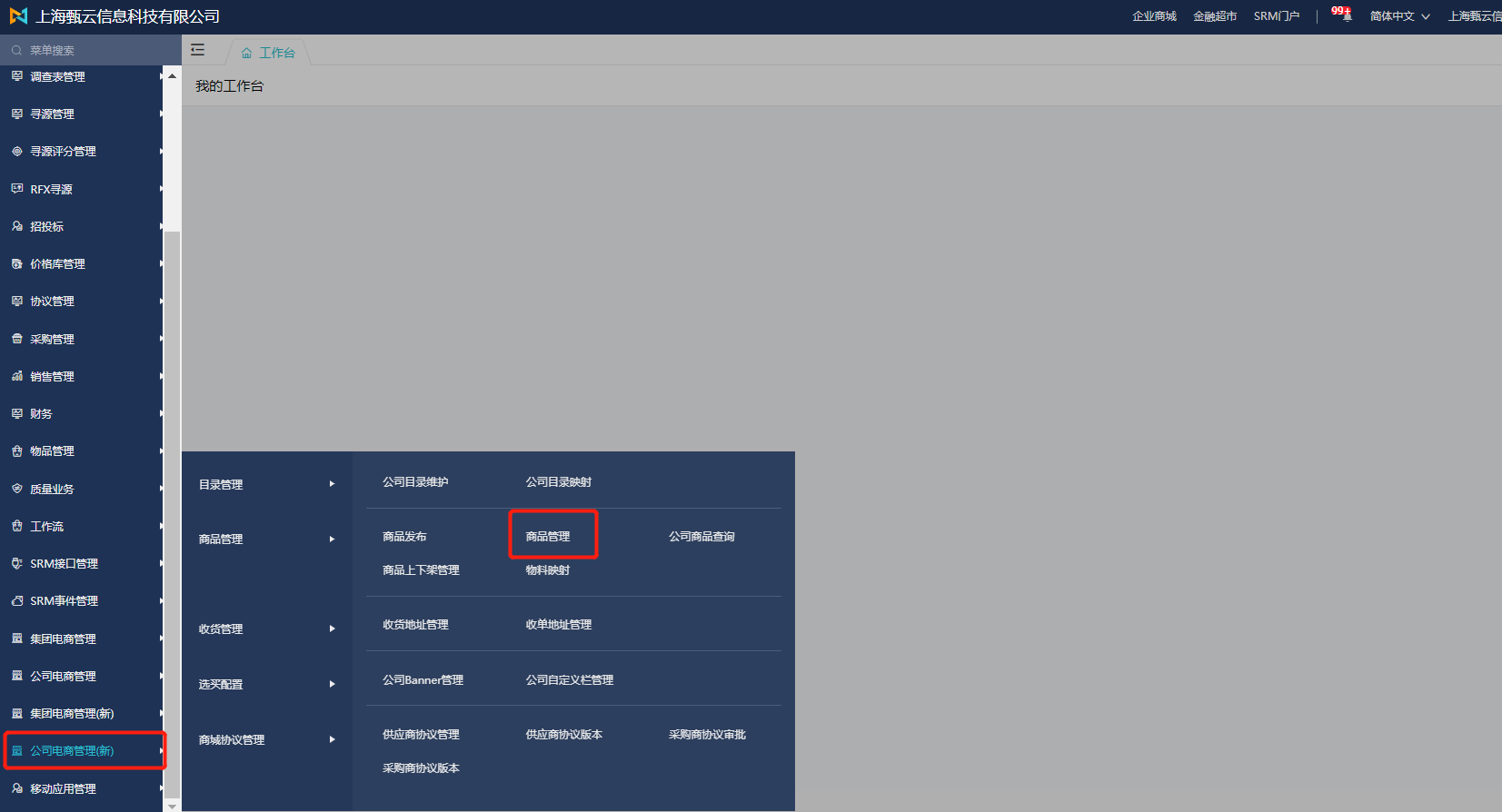 提交后的商品在平台维护员角色下审批，也可在配置中心配置免审批，审批通过后，商品自动上架供应商在此功能下可以进行下架操作，下架后可再上架，如果需要重新编辑的商品点击【编辑】编辑之后重新提交审批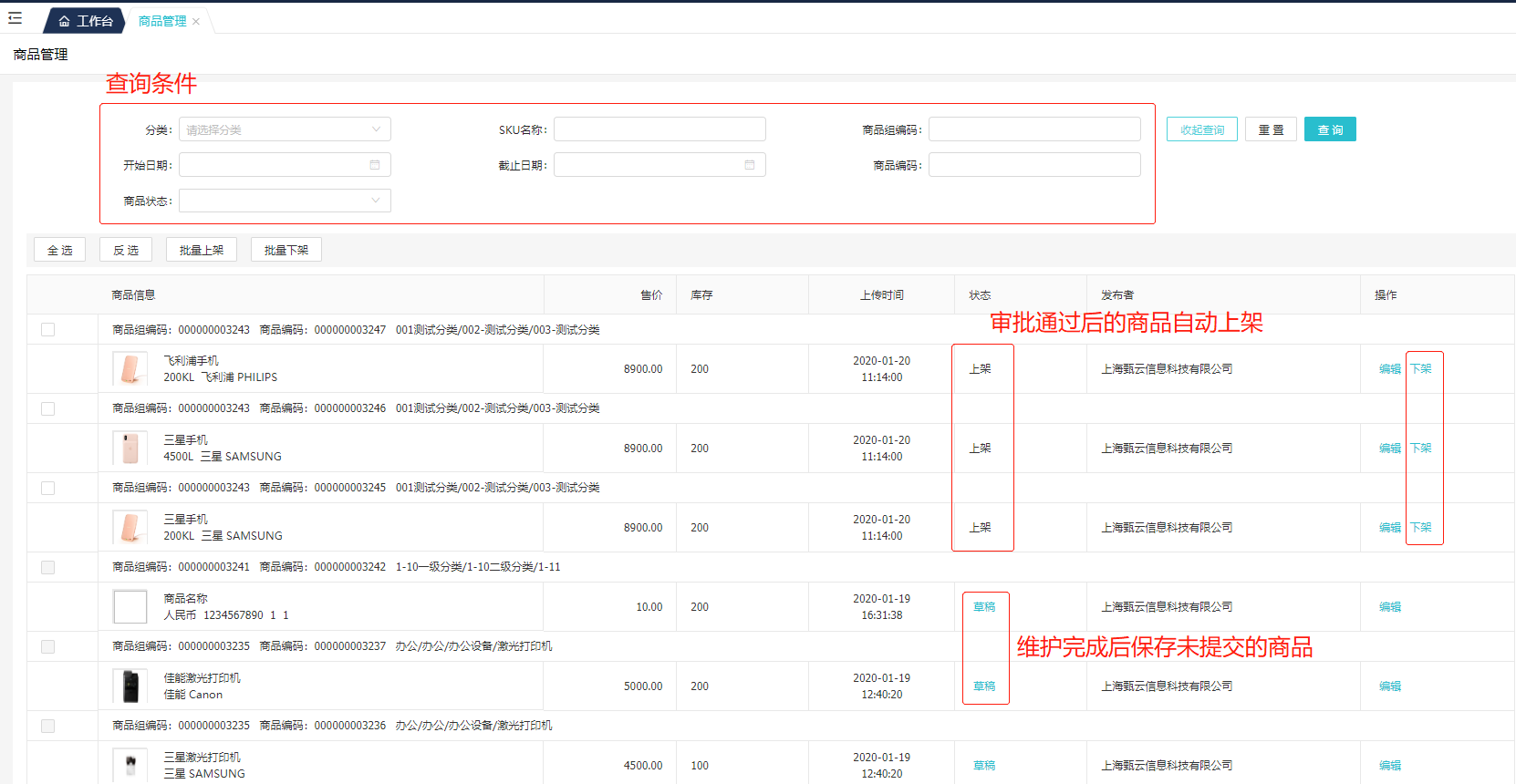 商城协议管理（供应商）2.1供应商协议创建路径：集团电商管理（新）——集团商城协议管理商城协议管理——商城协议管理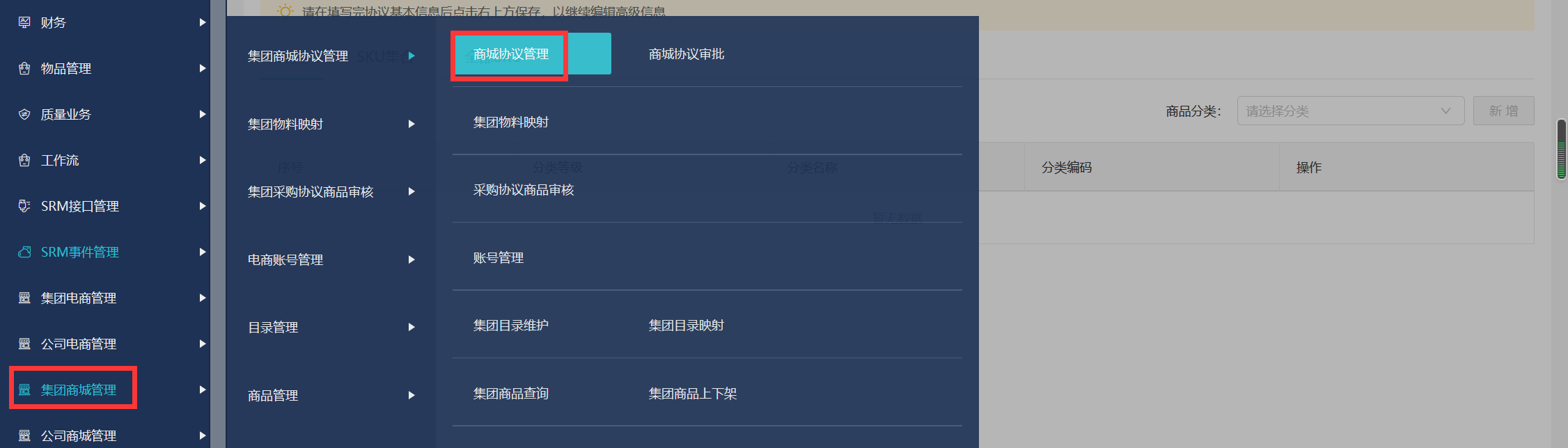 点击新建，新建一条协议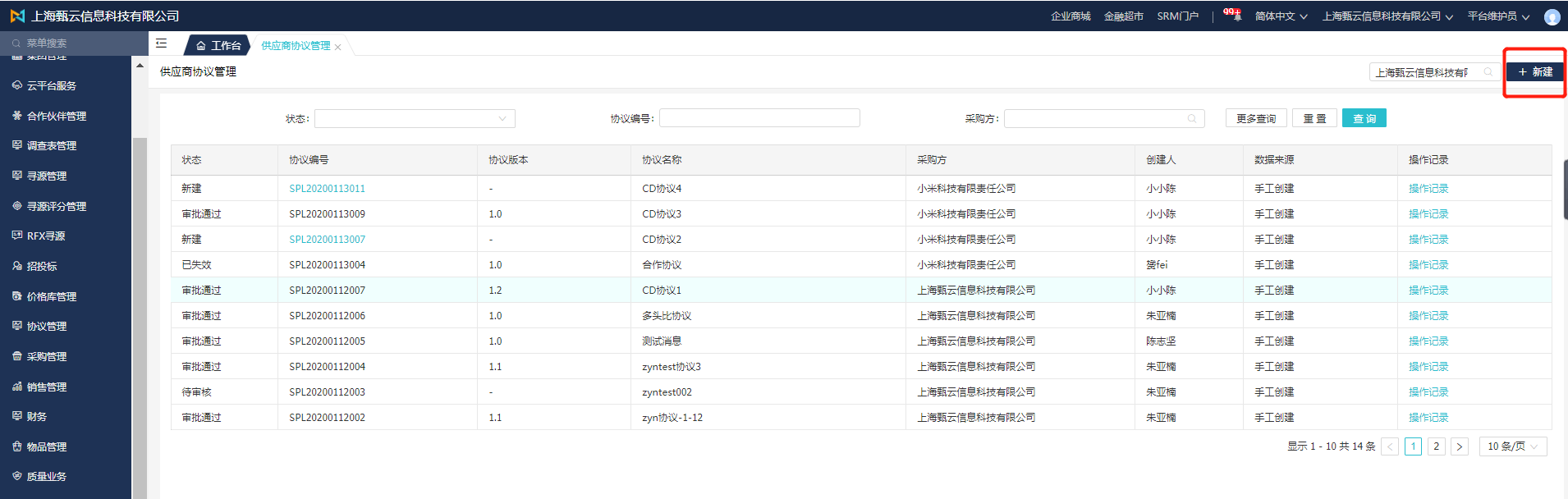 协议类型支持新增空白协议和修改现有协议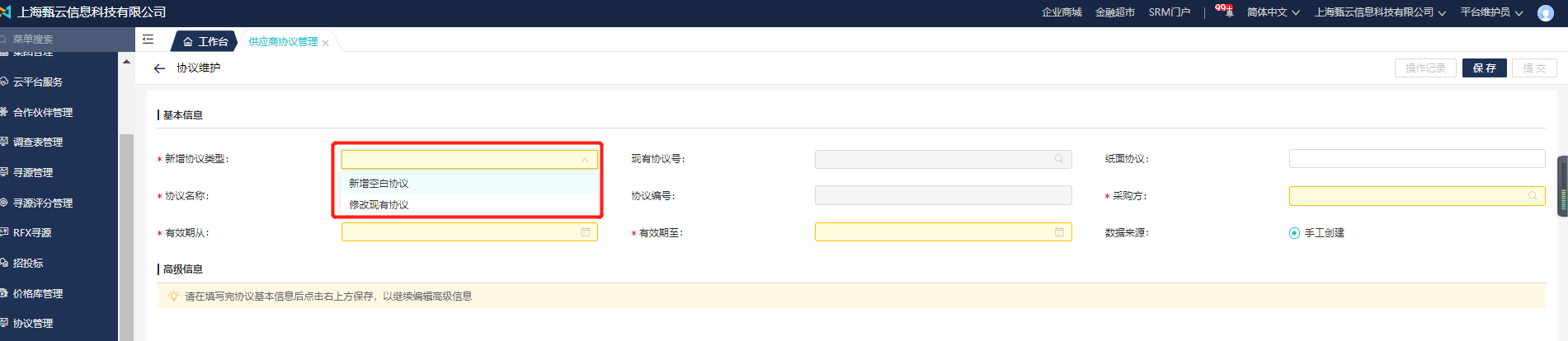 选择新增空白协议，录入基本信息，采购方LOV选择与该供应商存在合作伙伴关系的所有采购方保存后，自动生成协议编号，维护商品信息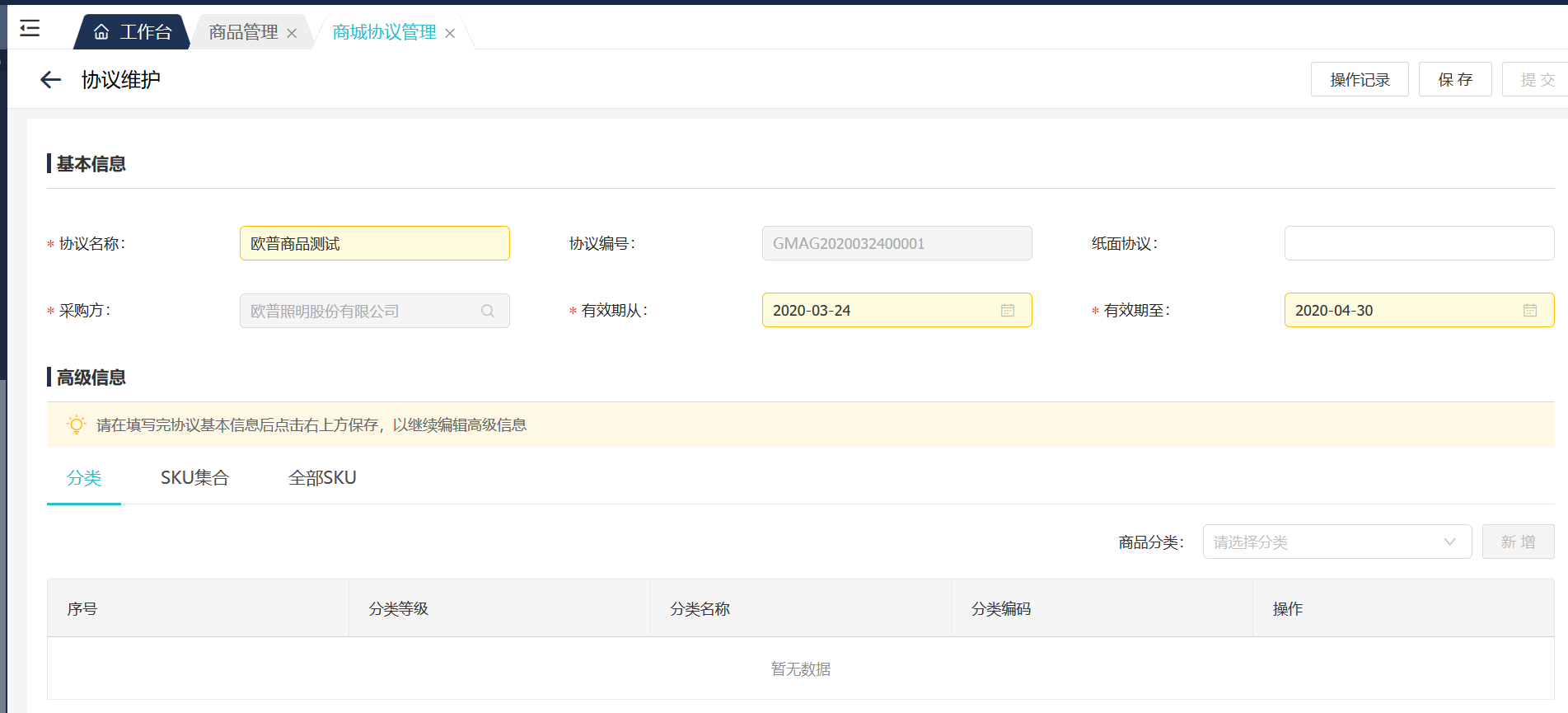 商品新增维度根据商品分类，SKU集合，SKU维度新增商品分类新增商品，选择商品分类后，新增按钮可点击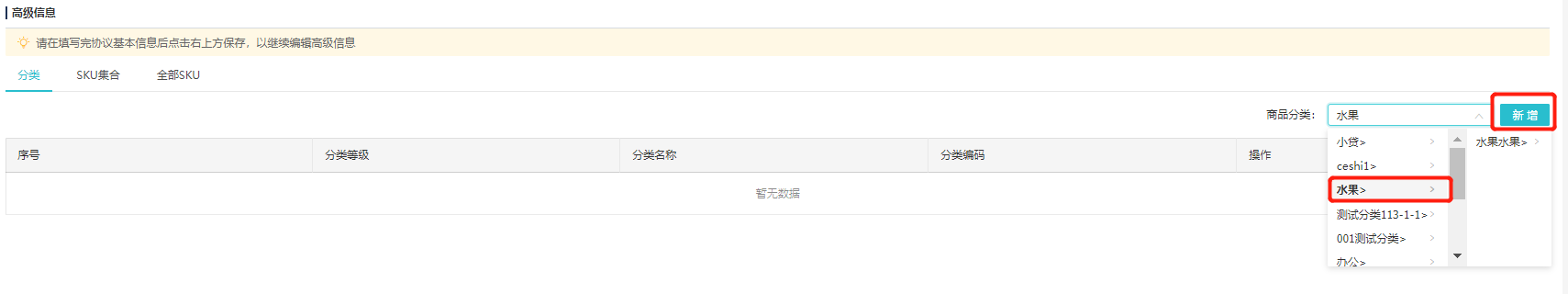 新增商品后，点击商品管理，维护商品信息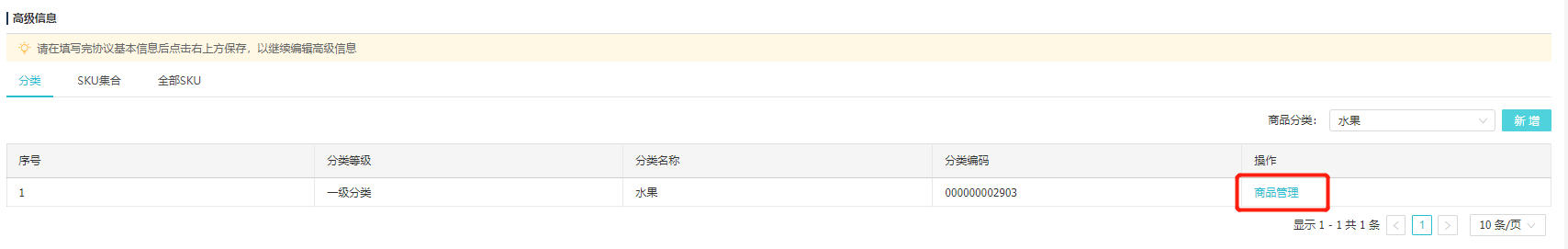 有效期、协议价支持手工维护、支持维护阶梯价格有效期：同一SKU可以在1月1日至12月31日之间有多条不同有效期，有效期可以不连续，但是不能重合。有效期被占用时不可选手工维护协议价：所有手工维护价格不能超过平台协议价。黑名单：供应商按照商品分类创建协议的商品，少数某些商品不进行供应，可以将商品添加至黑名单。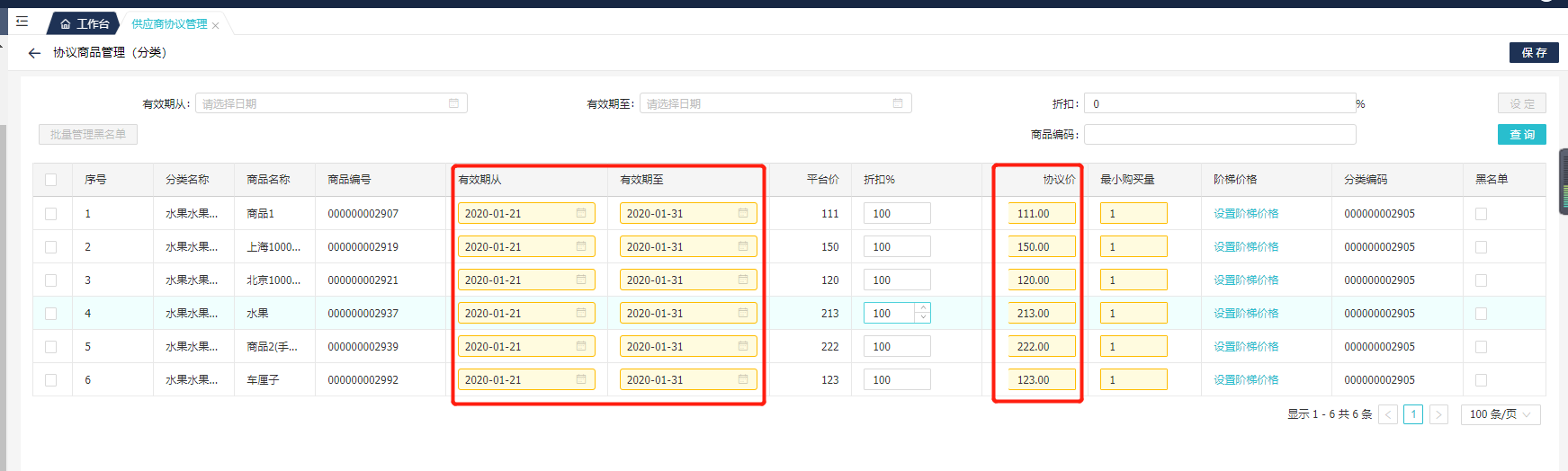 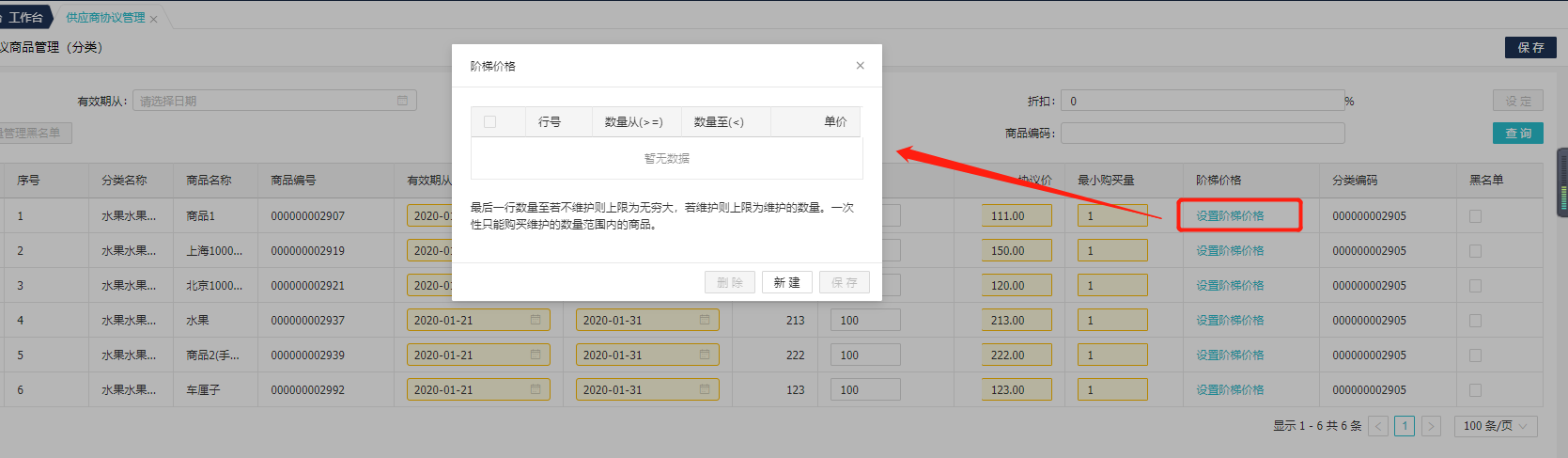 支持批量修改折扣协议价和商品有效期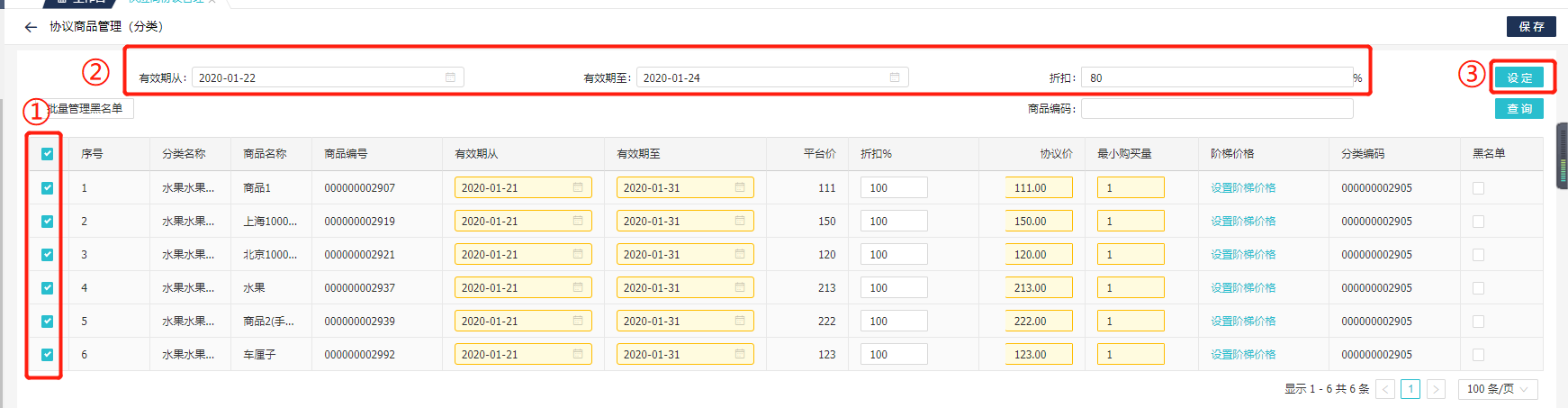 支持通过SKU集合的维度添加商品，点击添加商品，展示本供应商维护的所有商品SKU集合，确定后将商品添加到协议中。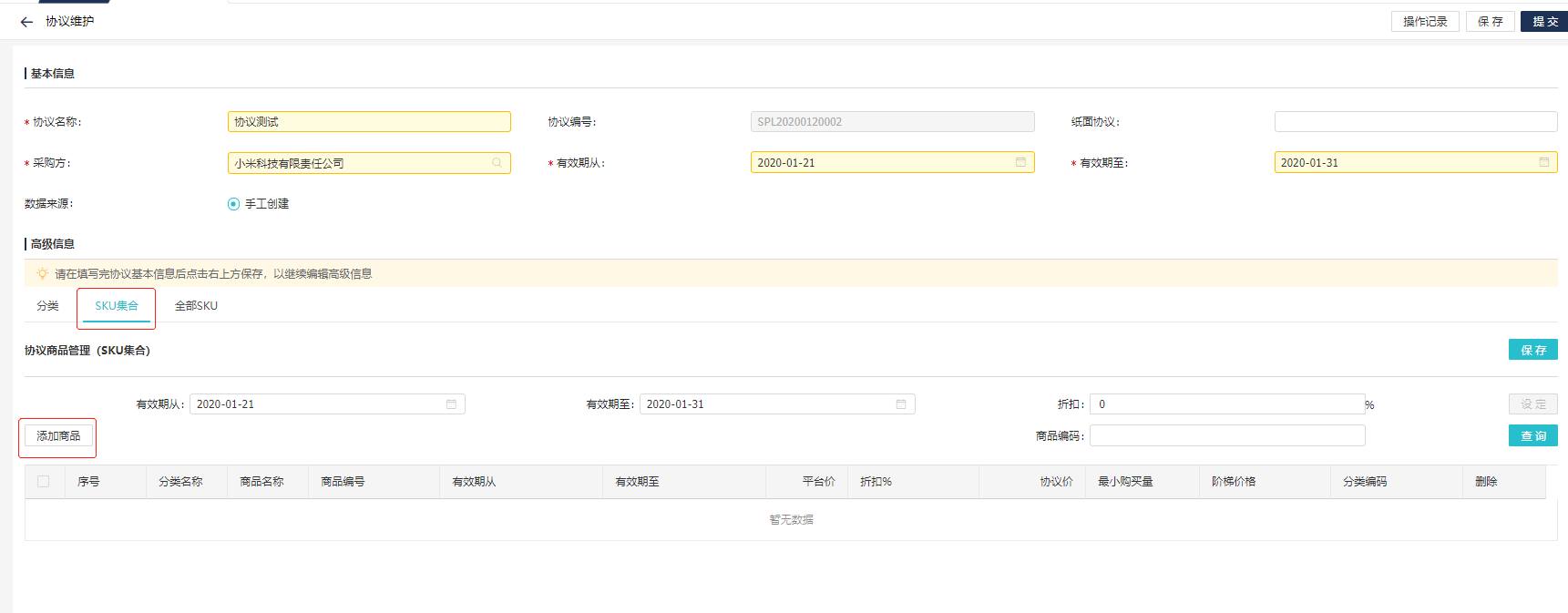 全部SKU，展示协议下所有商品，按分类添加+按SKU集合添加的商品，同时，全部SKU TAB页支持按照SKU集合维度添加商品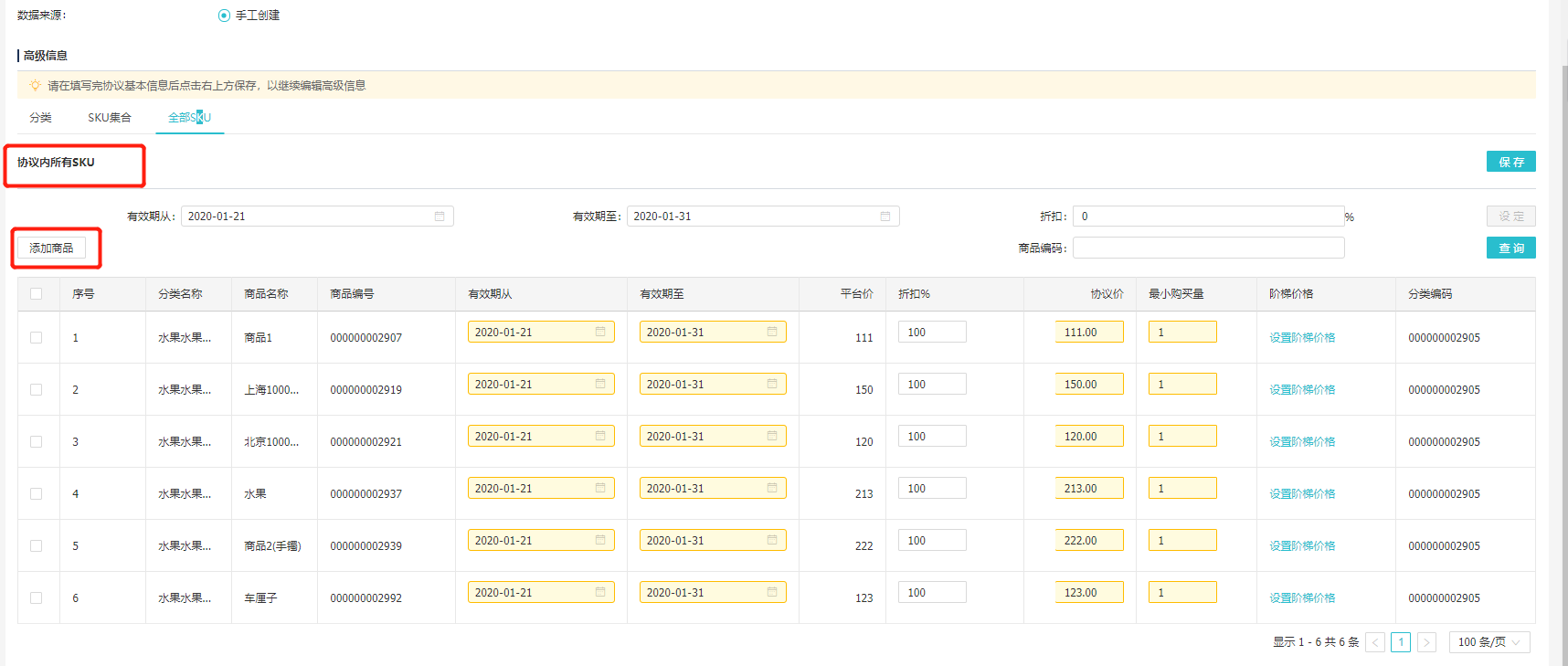 选择修改现有协议，现有协议号LOV中展示“审核通过”和“已失效”状态的现有协议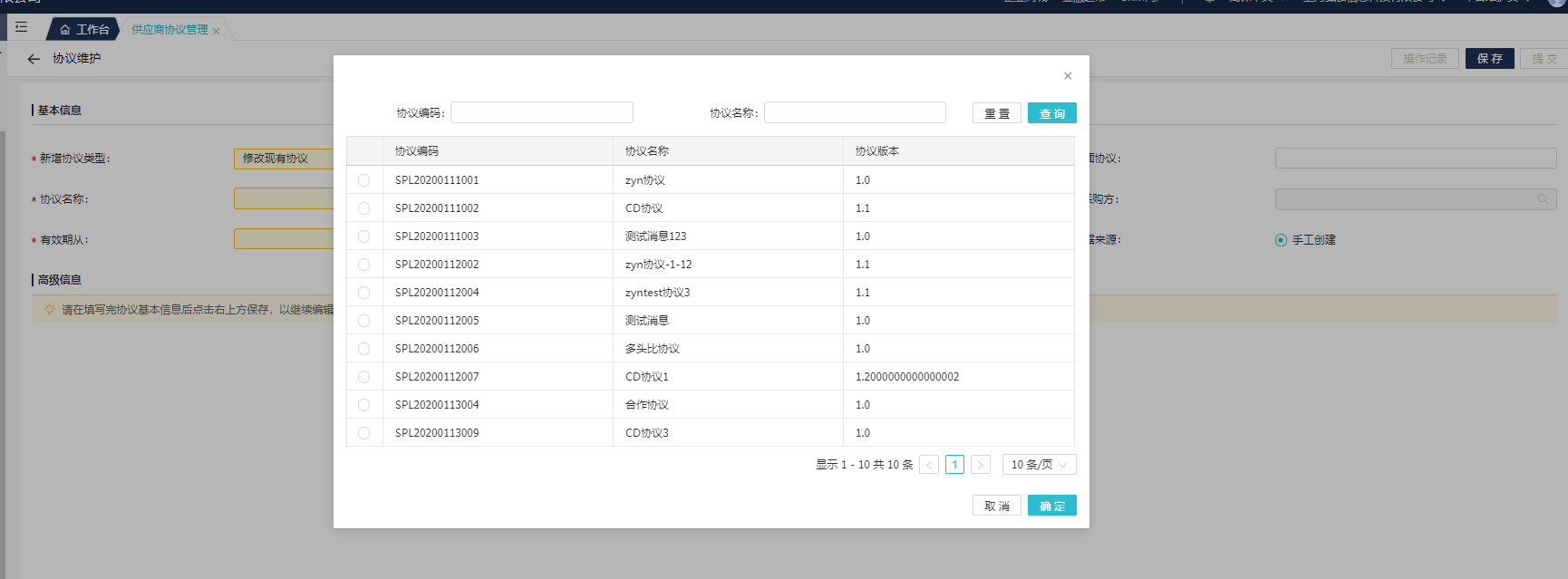 选择修改现有协议后，可重新维护协议有效期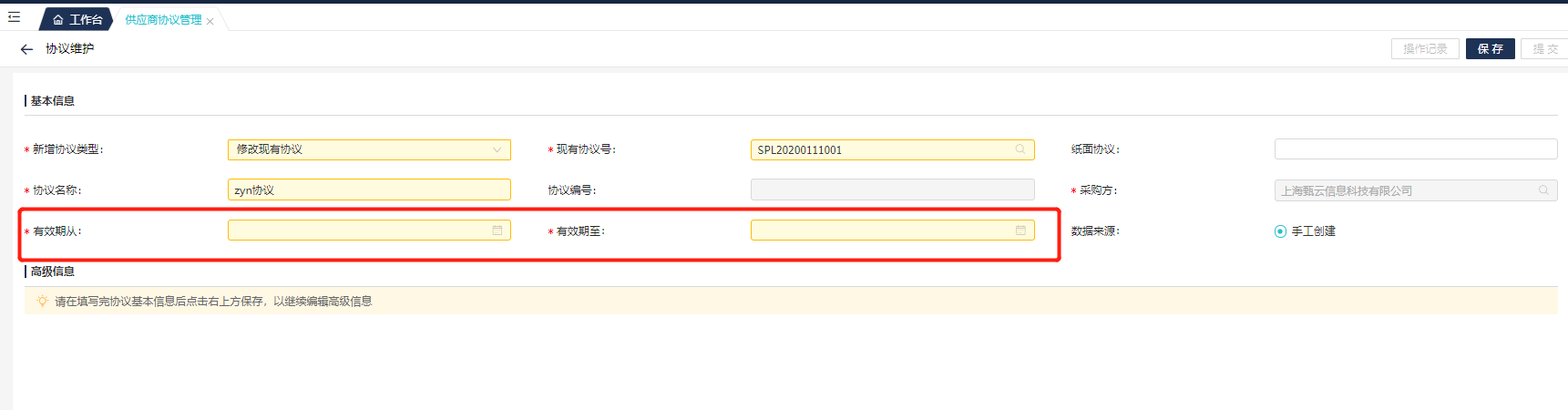 商城协议管理（采购方）3.1采购方协议审批路径：集团商城管理（新）——集团商城协议管理——商城协议审批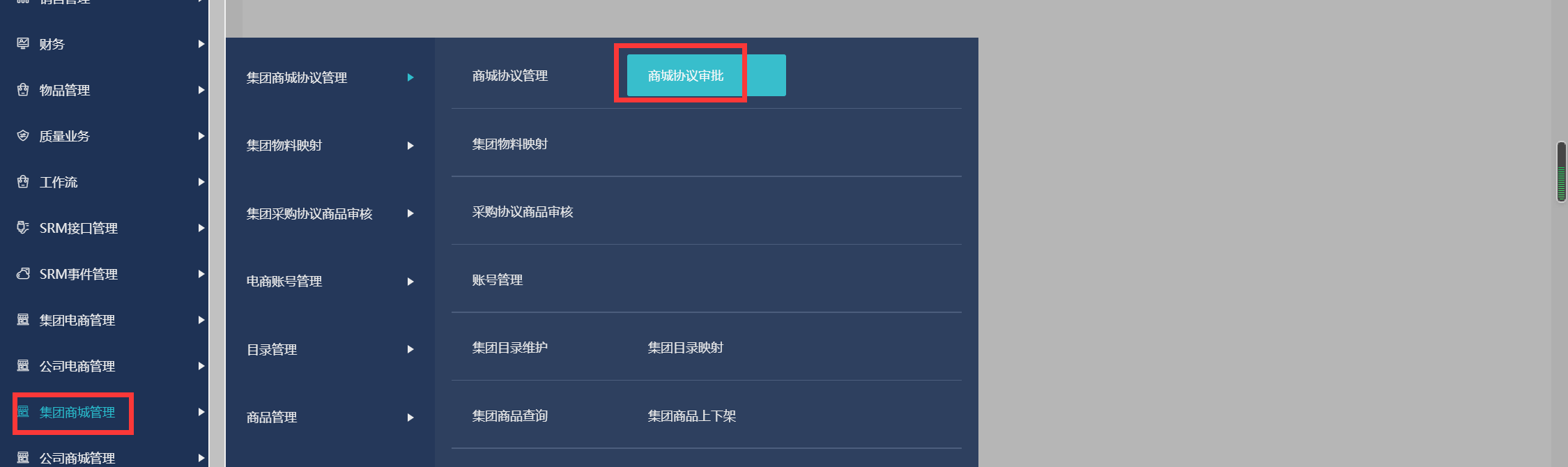 选择公司，展示当前公司收到供应商提供的所有协议，点击【协议编号】，跳转协议详情页面查看协议具体信息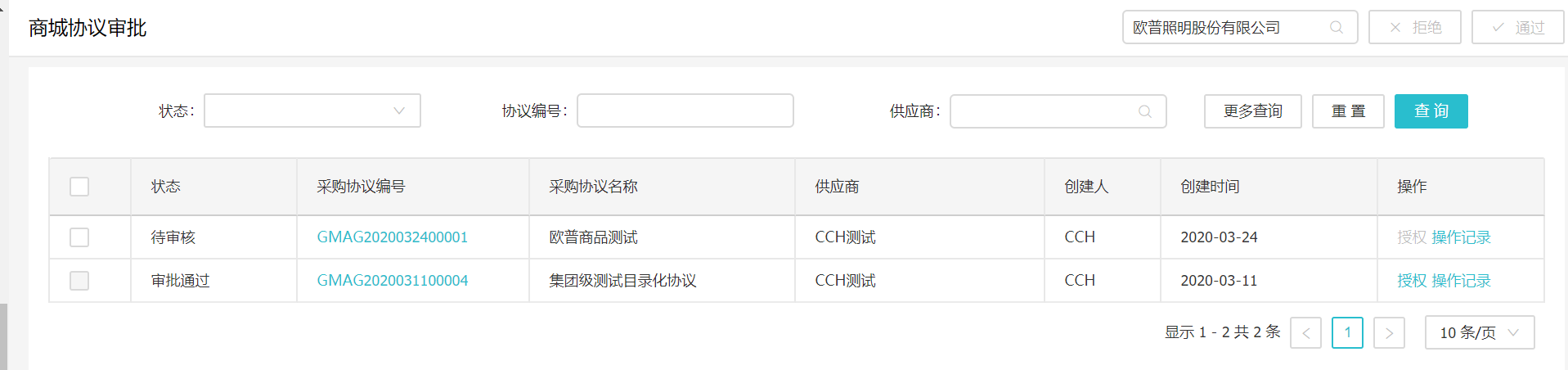 点击【商品管理】，跳转协议商品管理页面，查看协议商品具体信息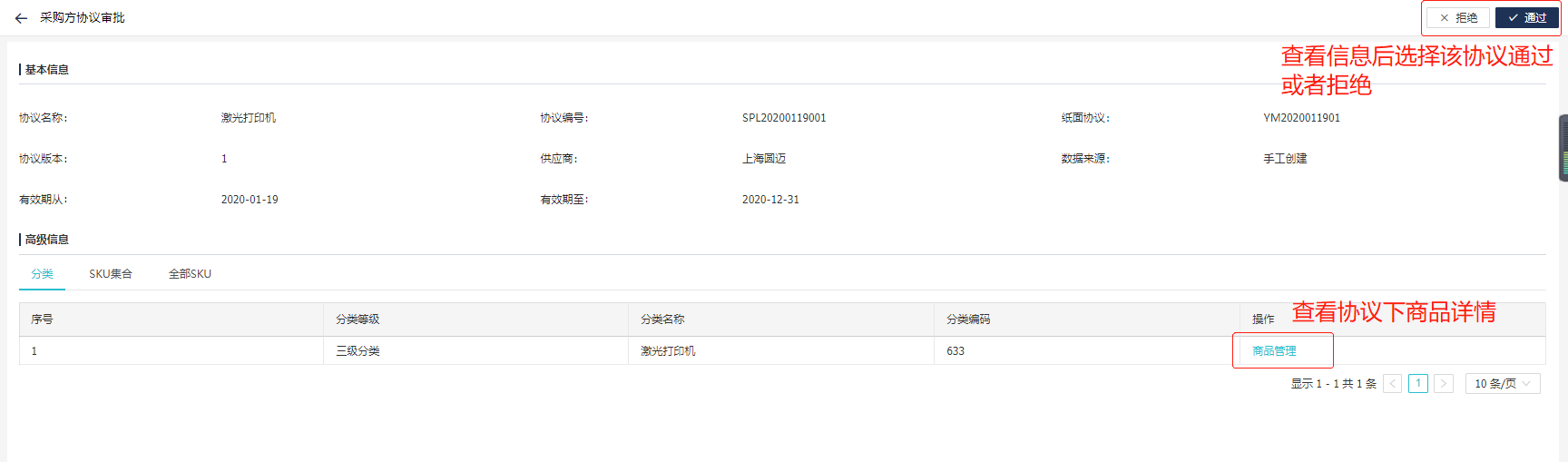 如果维护了阶梯价格，可点击查看商品阶梯价格。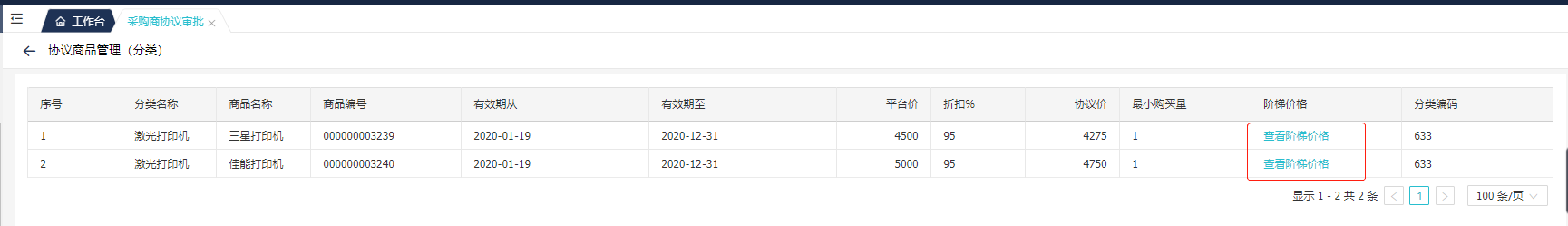 采购方协议的授权管理。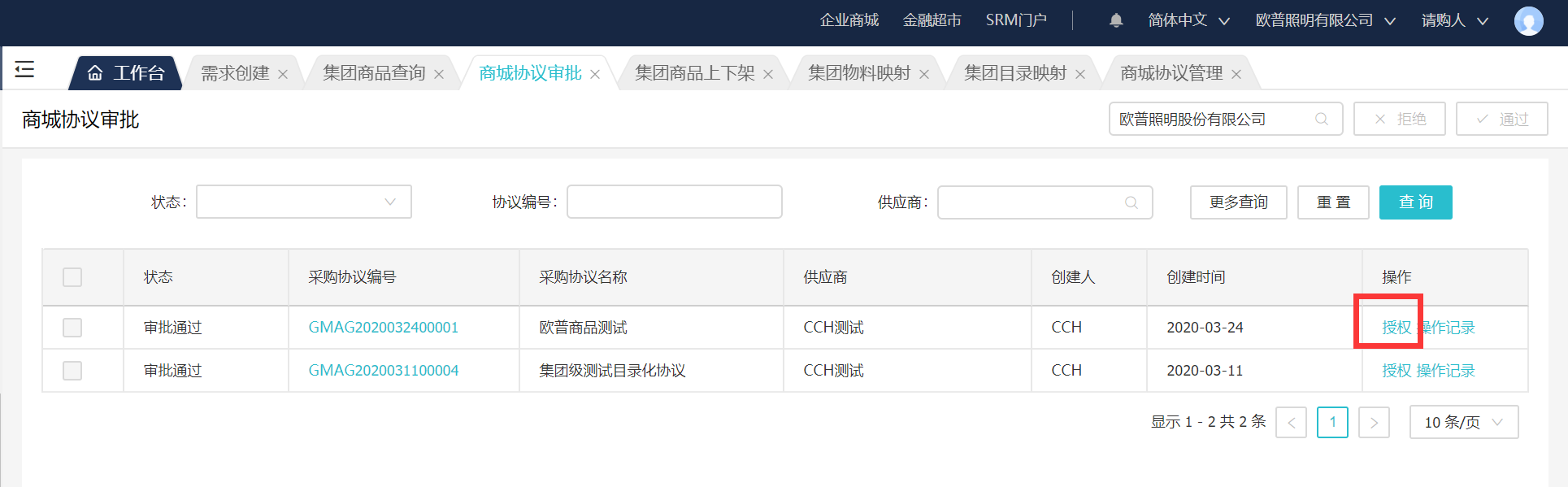 可选择该集团协议用于集团下的哪些公司。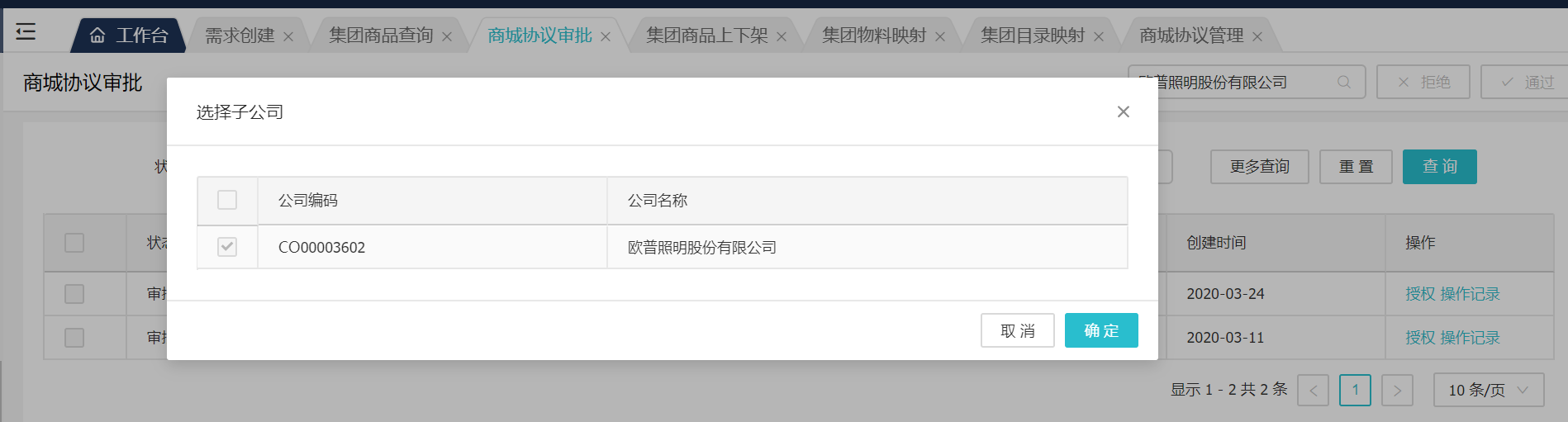 商品管理（采购方）4.1商品上下架管理路径：集团商城管理（新）——集团商品管理——集团商品上下架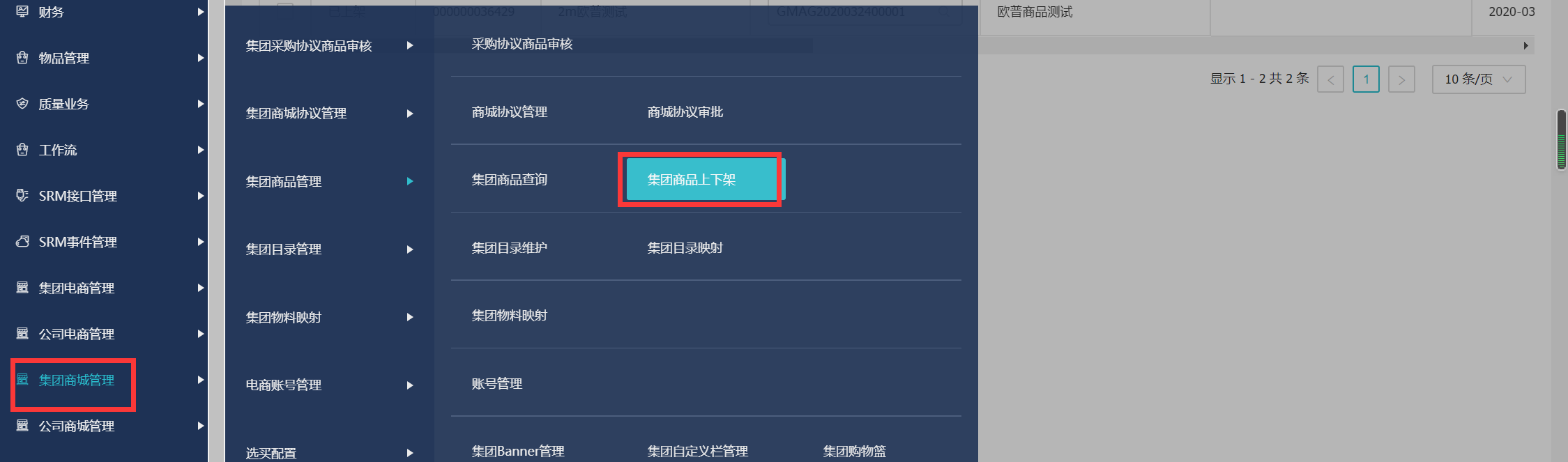 该功能下有两个tab页：待上架、已上架。在该功能下进行商品的上下架操作。①待上架tab页“审批通过”、“已下架”的商品，在该功能下可以进行上架操作。勾选商品数据，点击上架，完成上架操作。商品状态变成“已上架”，可以在商城中选买该商品。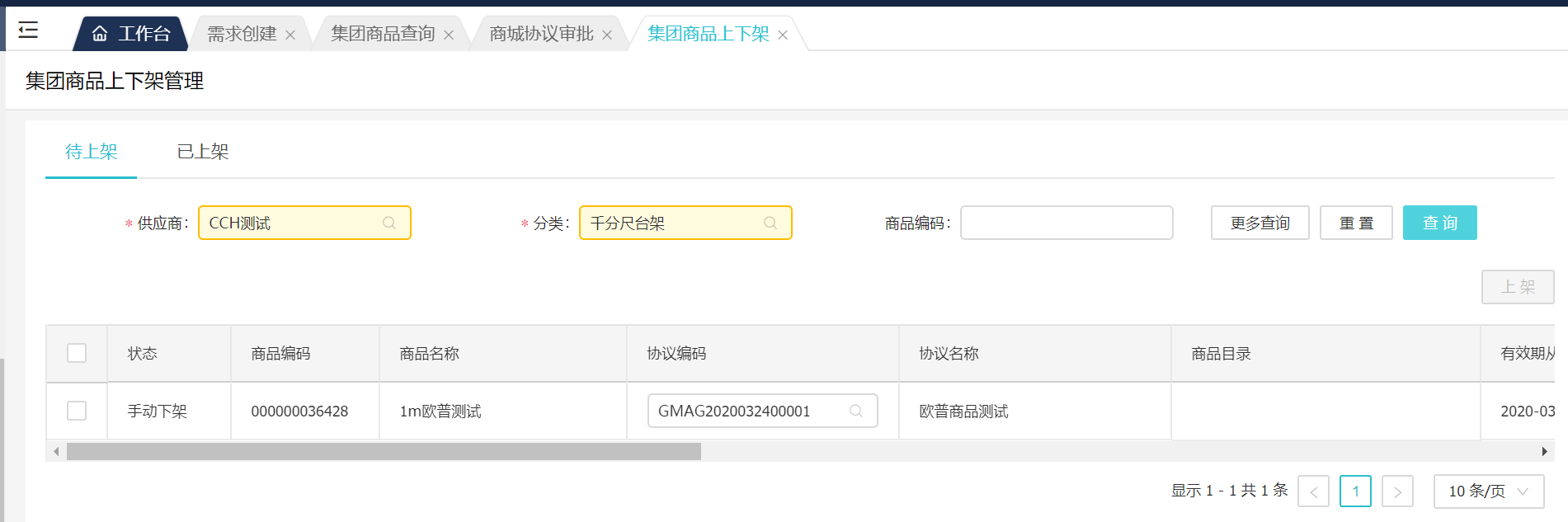 ②已上架tab页该功能页签下展示“已上架”状态的商品，可以进行下架操作。勾选商品数据，点击“下架”，商品状态变成“已下架”。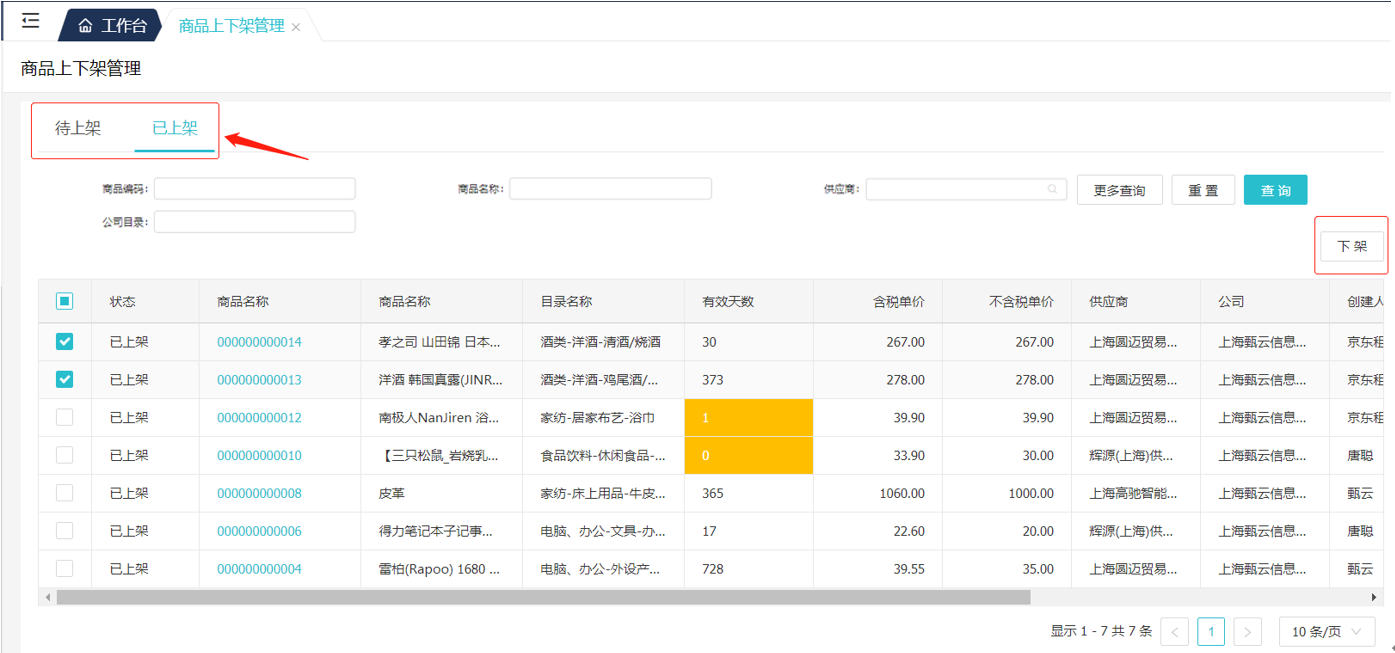 4.2公司商品查询路径：集团商城管理（新）——集团商品管理——集团商品查询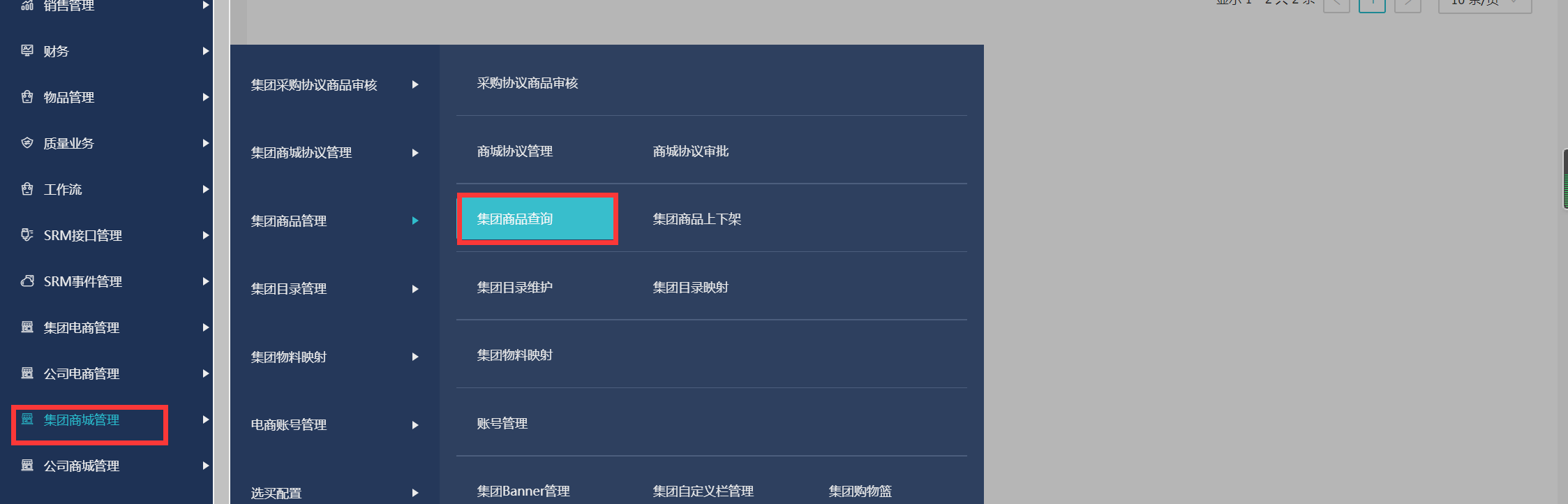 该功能是采购方查询商品的功能， 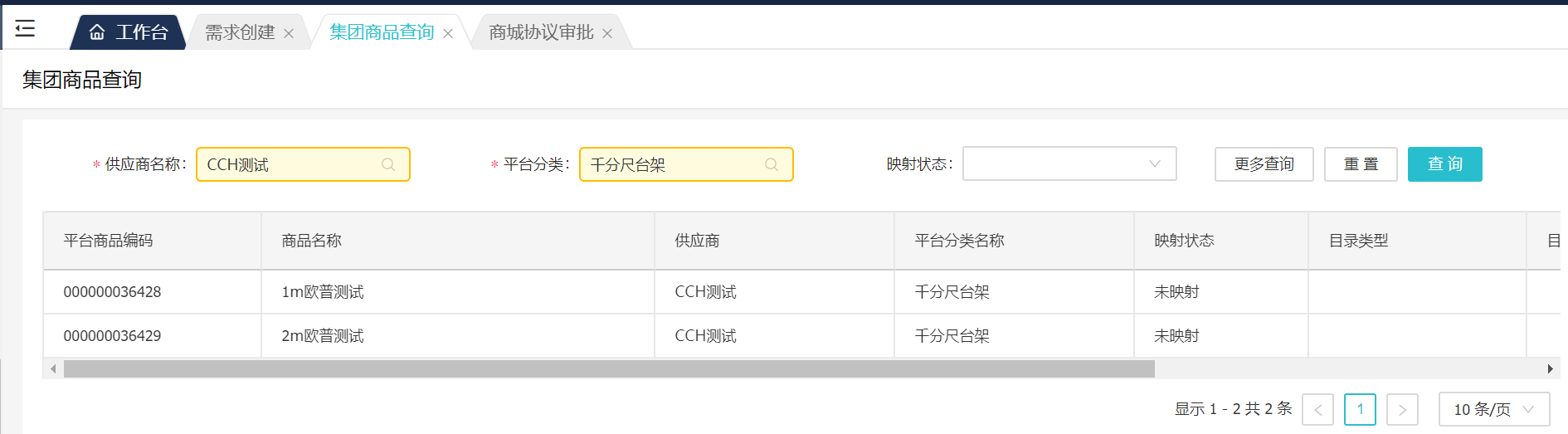 4.3物料映射路径：集团商城管理（新）——集团物料映射——集团物料映射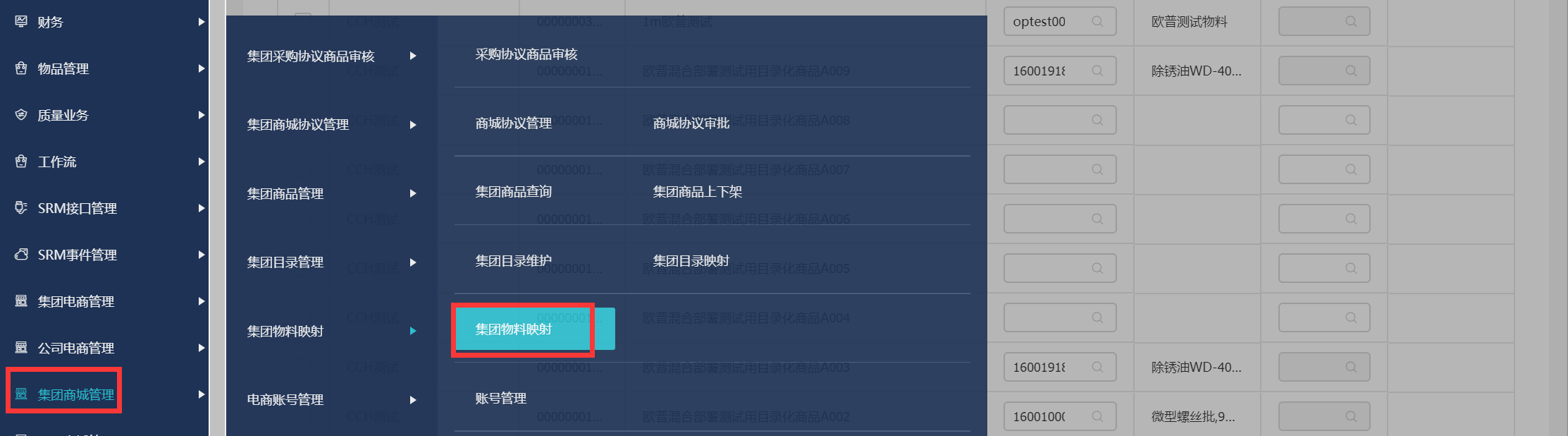 在该功能下进行物料映射，总共三个tab页。三个tab的映射操作一致。目录映射物料集团目录下的商品都映射在一个物料A上。采购集团目录下的任何一个商品，都会映射的物料A。平台分类映射物料平台目录下的商品都映射在一个物料A上。采购集团目录下的任何一个商品，都会映射的物料A。平台商品映射物料平台商品与欧普SRM商品进行一一映射。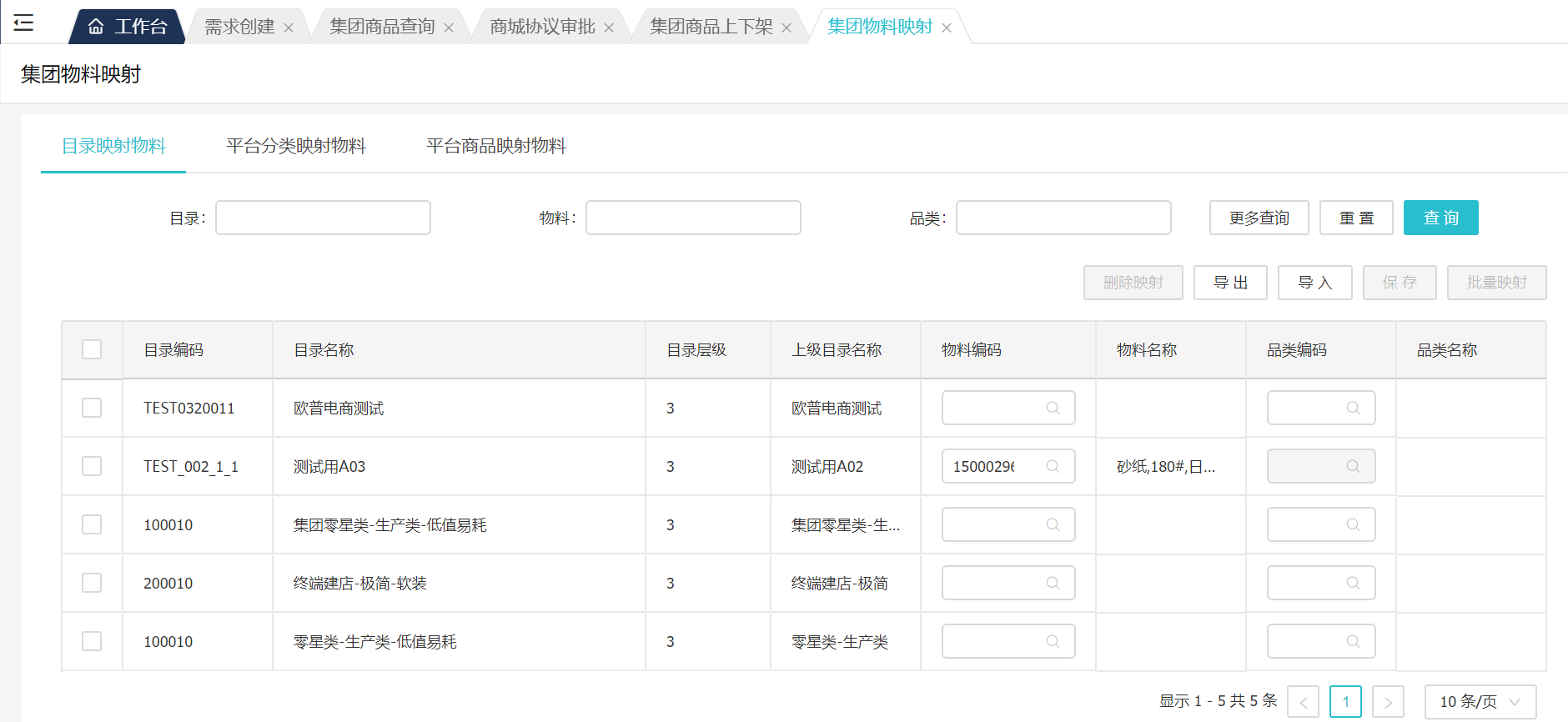 4.4集团目录映射路径：集团商城管理（新）——集团目录管理——集团目录映射集团目录映射分为集团目录映射、集团SKU映射集团目录。集团目录映射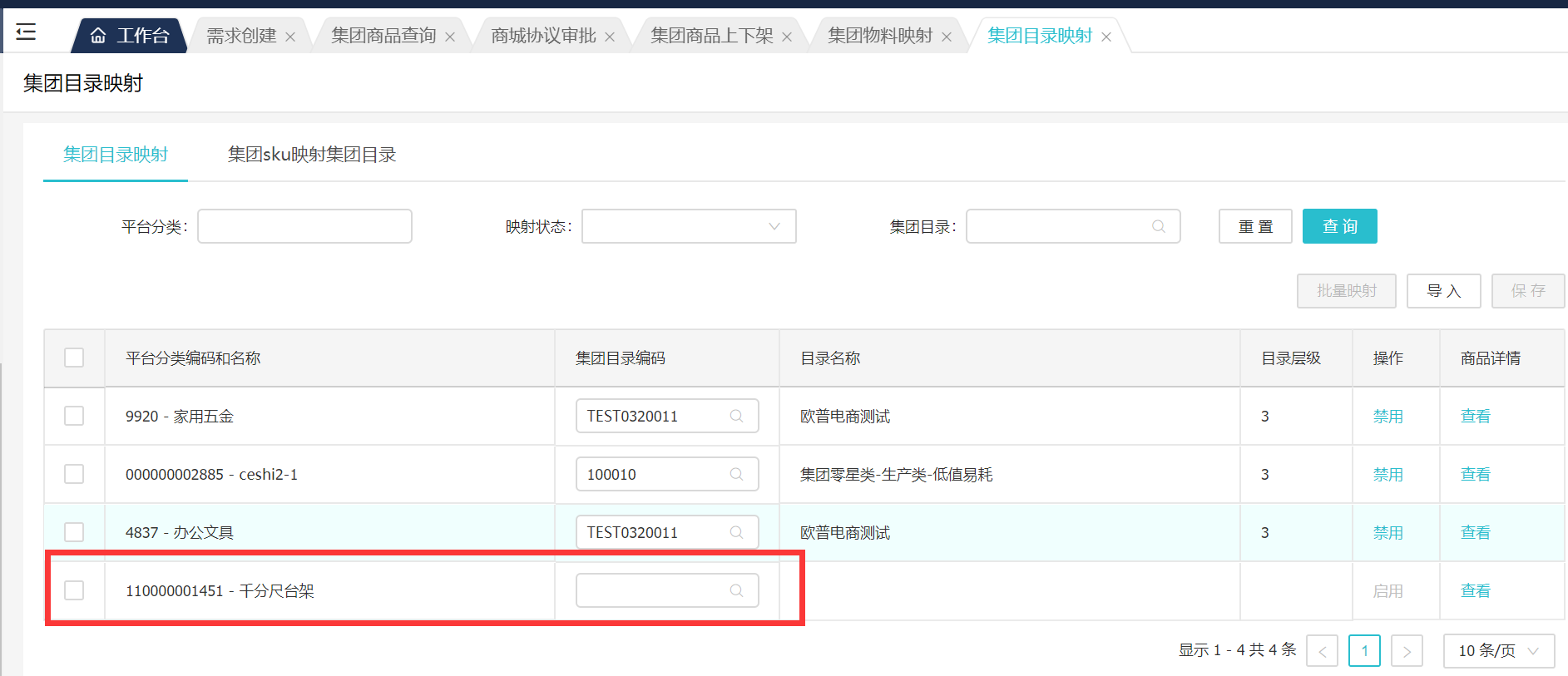 将集团目录与平台分类进行映射，如集团目录“测试A03” 与平台分类“千分尺台架”进行映射，采购时，可在集团目录“测试A03”下找到平台分类“千分尺台架”下的商品。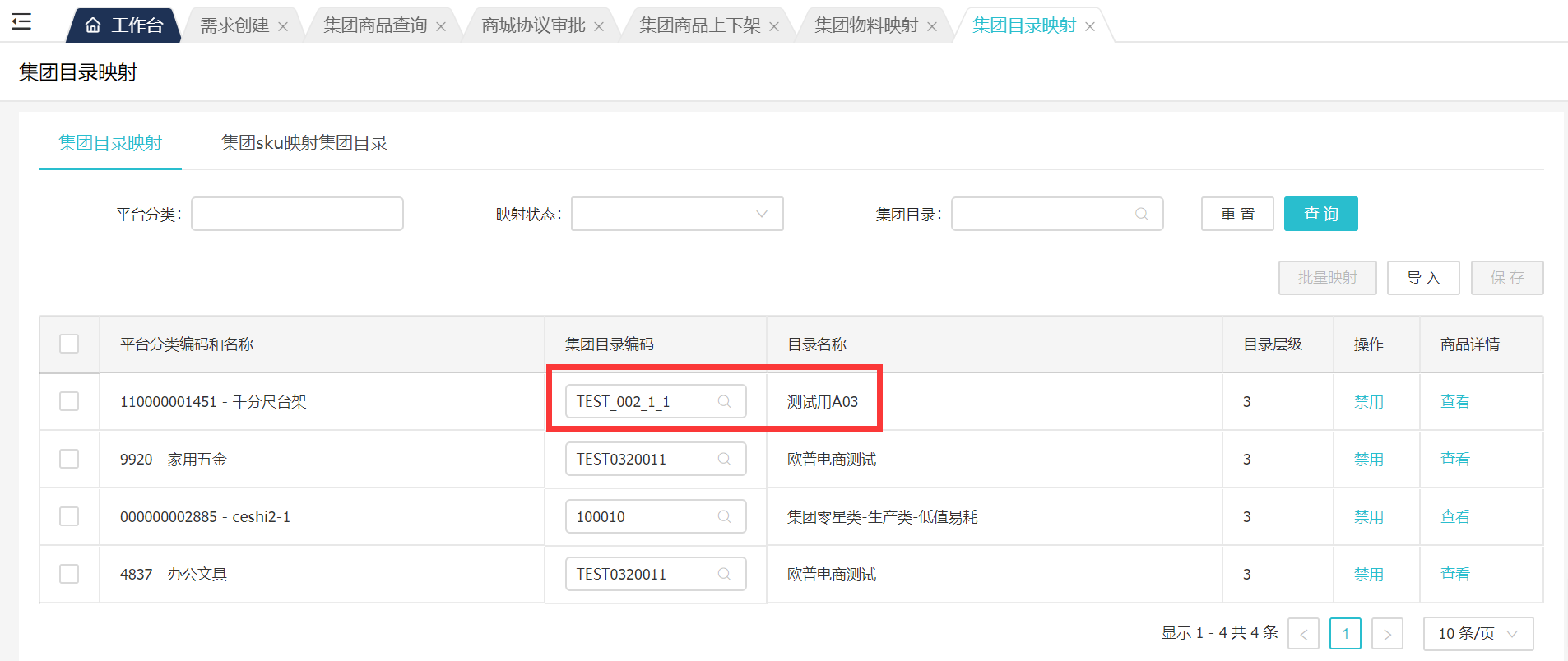 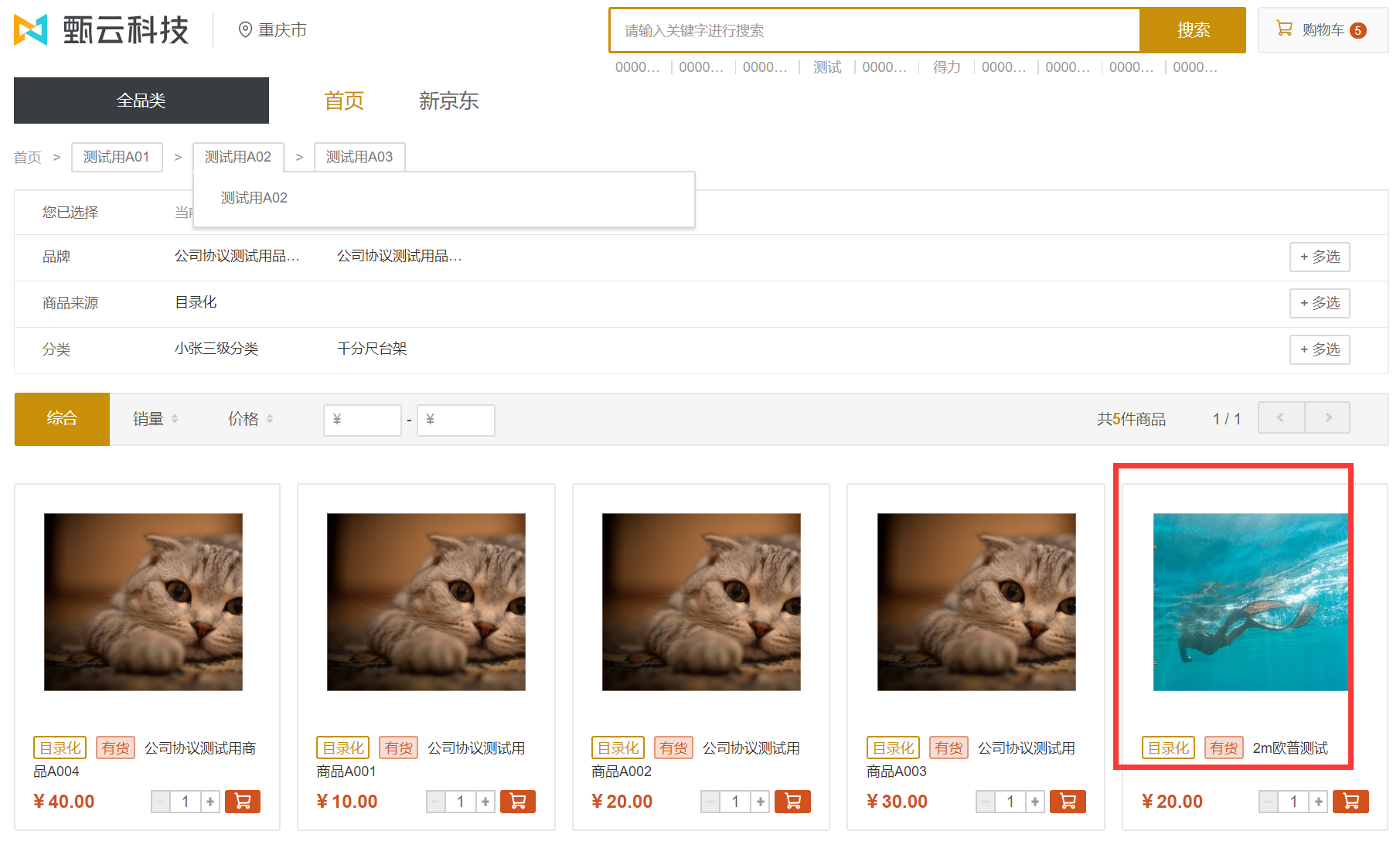 集团SKU映射集团目录可将某一特定商品映射到集团目录下，点击“新建”按钮。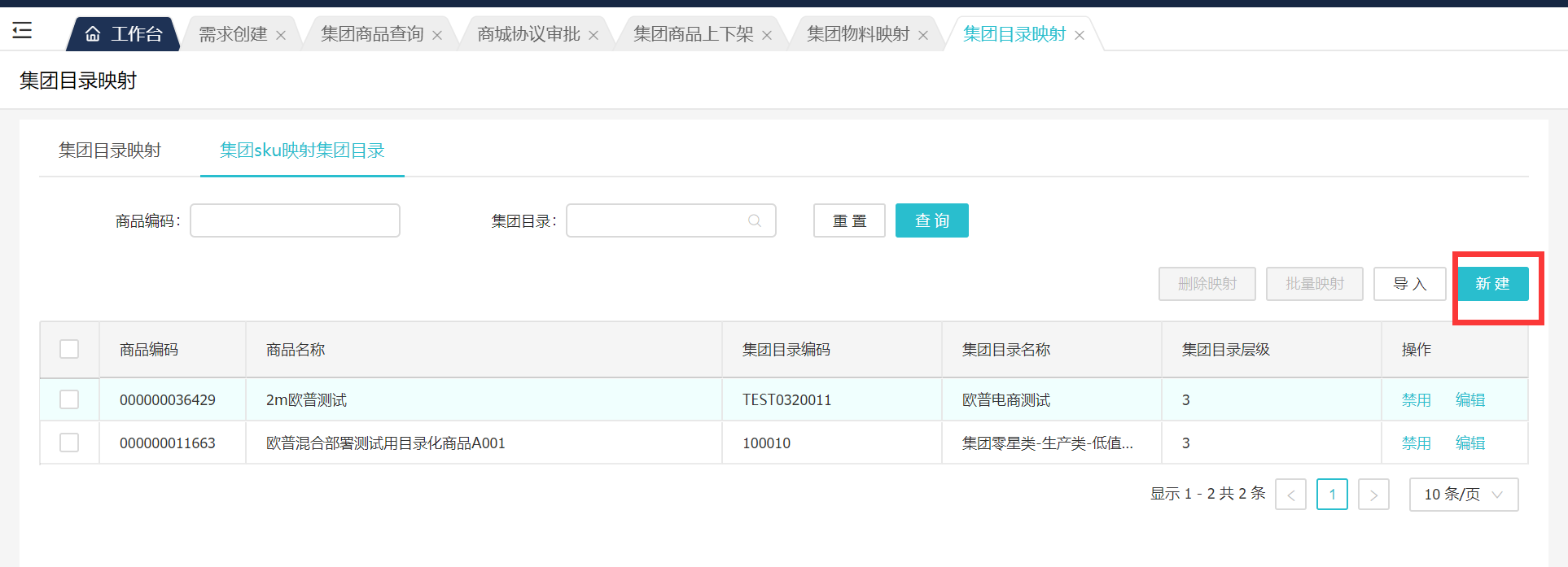 选择需要映射的商品与集团目录。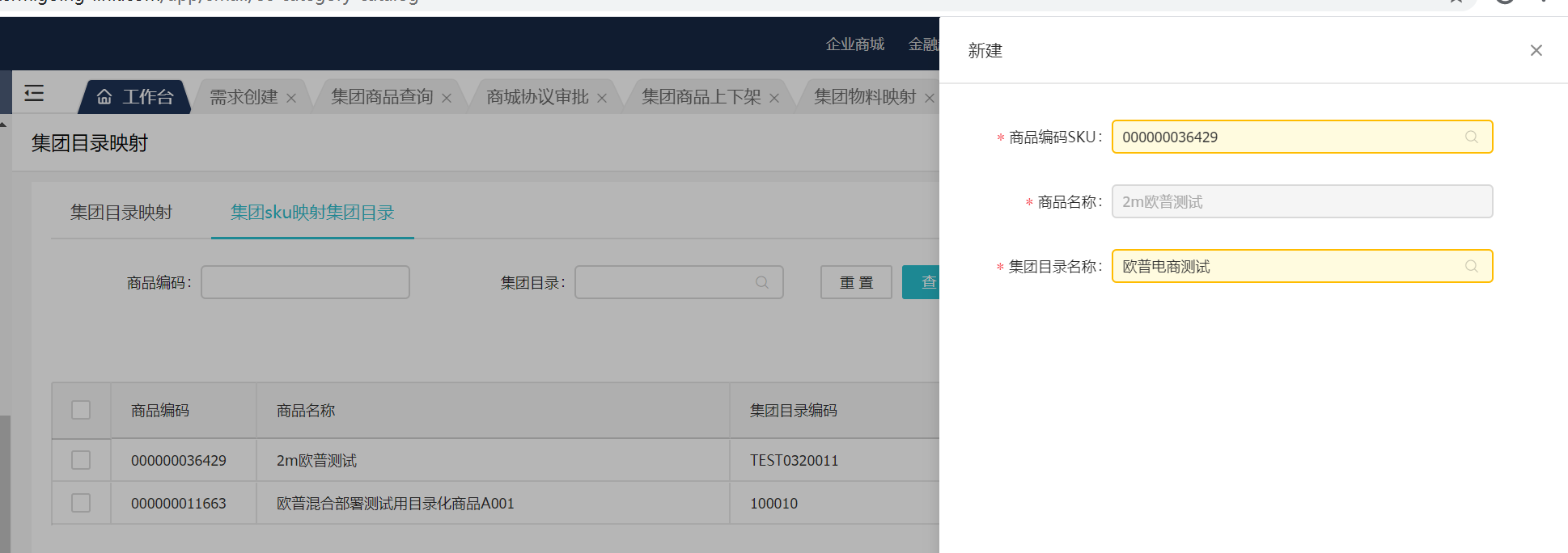 保存之后，采购时，即可在集团目录下找到该商品。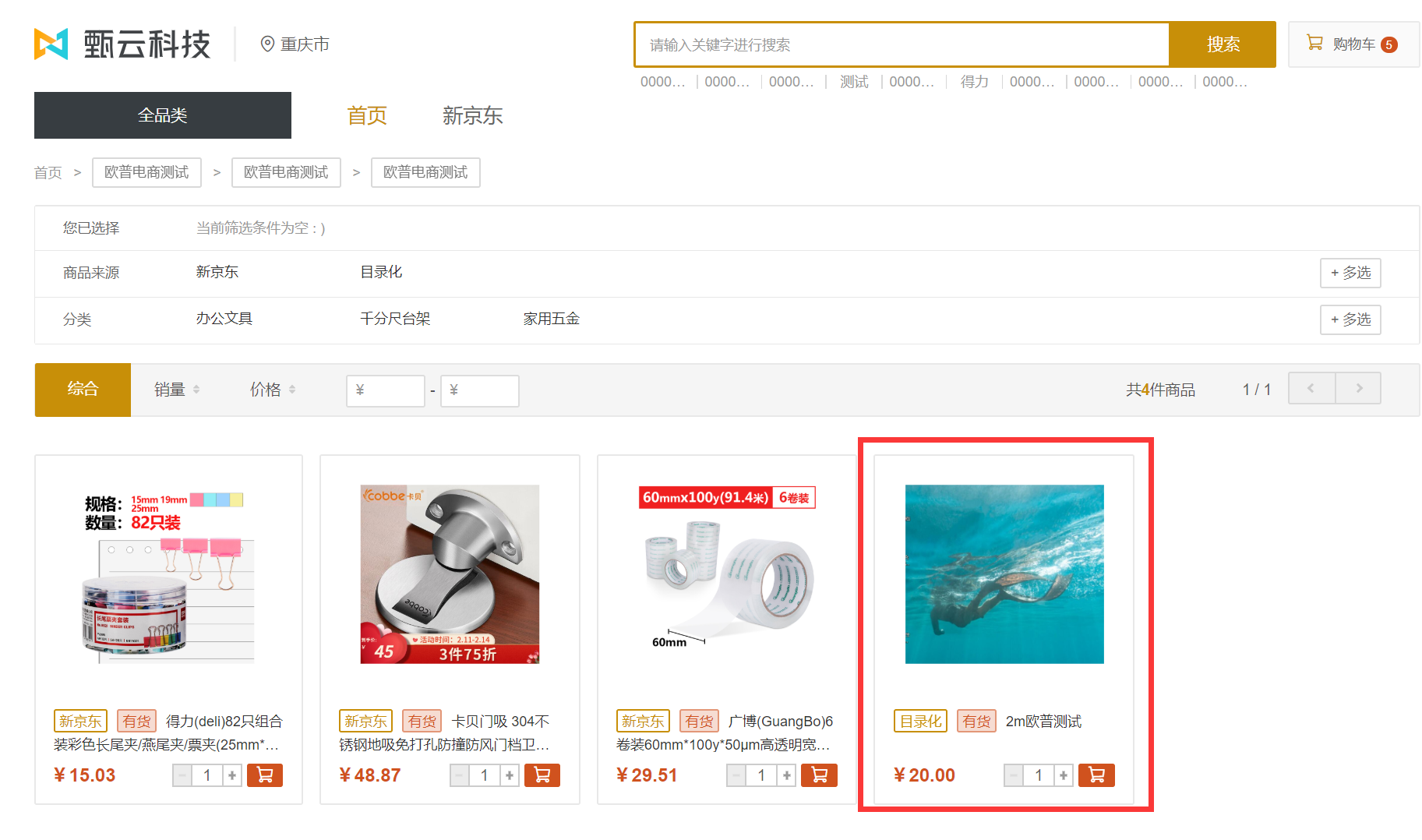 